СХЕМА РАЗМЕЩЕНИЯ РЕКЛАМНЫХ КОНСТРУКЦИЙ(дополнение к схеме   утвержденной Агентством по управлению государственным имуществом Астраханской области от 07.08.2014  № 593)на земельных участках независимо от форм собственности, а также на зданиях или ином недвижимом имуществе, находящихся в государственной собственности Астраханской области или муниципальной собственности муниципального образования «Ахтубинский район»2014 годПЕРЕЧЕНЬ(дополнение к схеме   утвержденной Агентством по управлению государственным имуществом Астраханской области от 07.08.2014  № 593)размещения рекламных конструкций на территории МО «Ахтубинский район»                                                                    фотоматериалк схеме размещения рекламных конструкций  г. Ахтубинск, 154 км+723 м (справа) от ж.д. переезда по автодороге Волгоград - Астрахань      порядковый № 1СХЕМАразмещения рекламной конструкции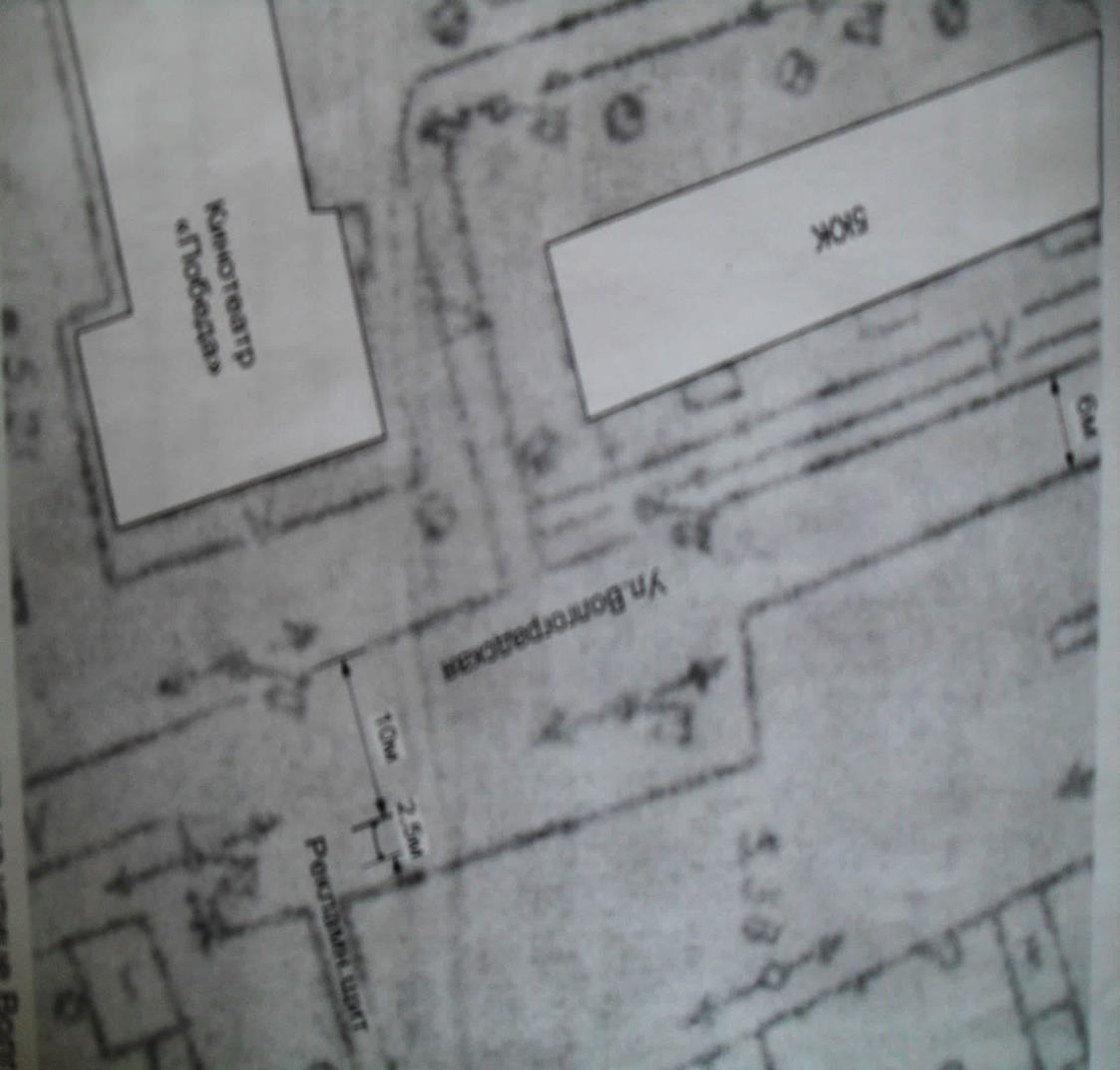 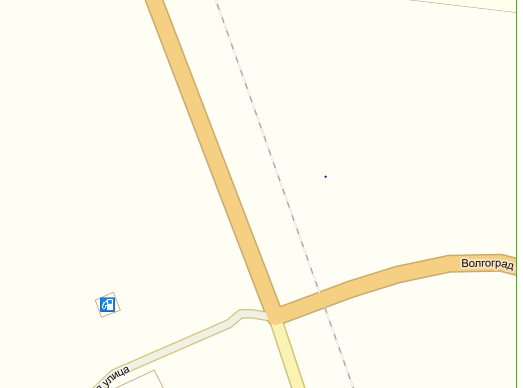 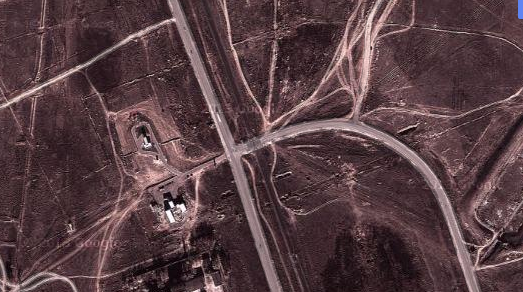 фотоматериал  к схеме размещения рекламных конструкций по ул.Черно-Иванова (напротив д.№5) г. Ахтубинска   порядковый № 2СХЕМАразмещения рекламной конструкции 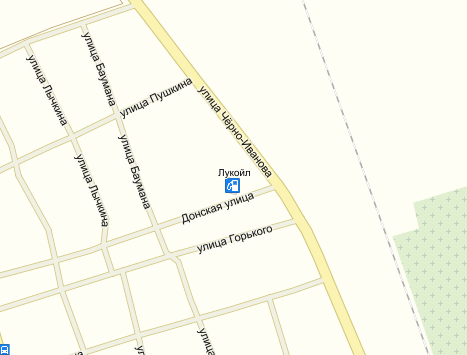 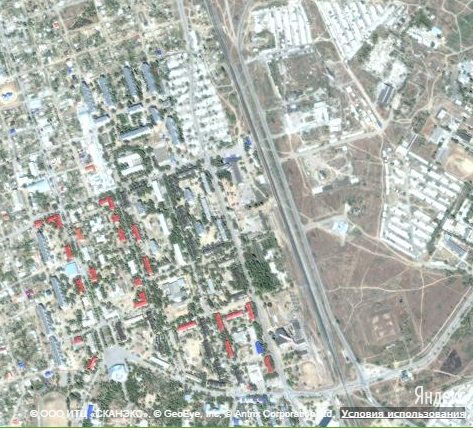 фотоматериал к схеме размещения рекламных конструкций по ул. Жуковского (напротив д.№19 по ул .Жуковского) г. Ахтубинска порядковый № 3СХЕМАразмещения рекламной конструкции 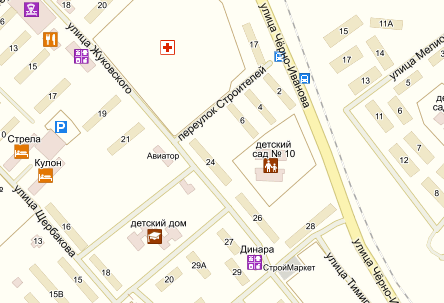 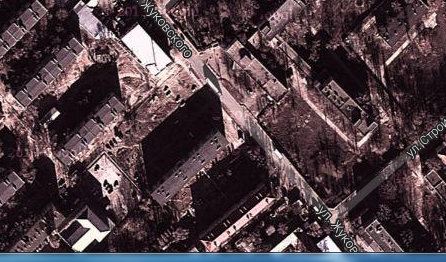 фотоматериал к схеме размещения рекламных конструкций в районе кафе «Лабиринт» г. Ахтубинска порядковый № 4СХЕМАразмещения рекламной конструкции 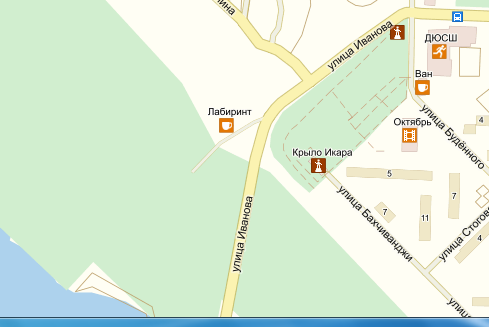 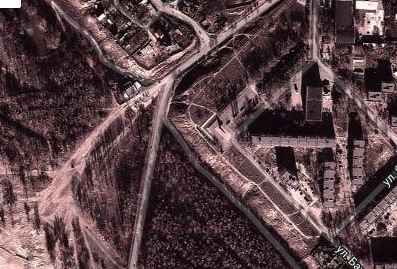 фотоматериал к схеме размещения рекламных конструкций по ул. Жуковского г. Ахтубинска порядковый № 5СХЕМАразмещения рекламной конструкции 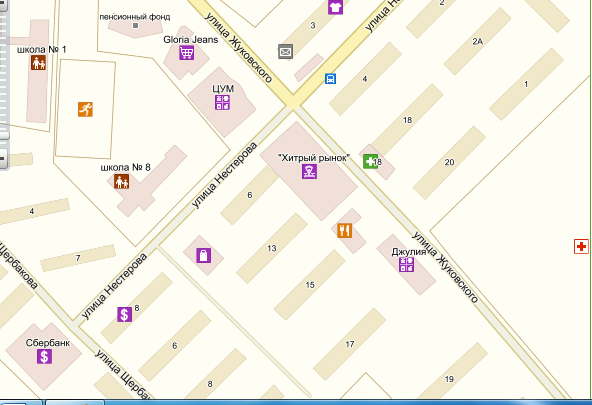 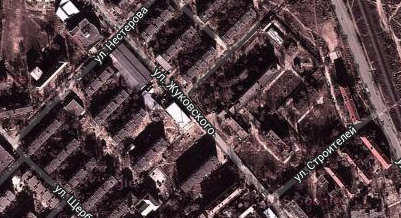 фотоматериал к схеме размещения рекламных конструкций по ул. Жуковского г. Ахтубинска порядковый № 6СХЕМАразмещения рекламной конструкции фотоматериал к схеме размещения рекламных конструкций по ул. Жуковского г. Ахтубинска порядковый № 7СХЕМАразмещения рекламной конструкции фотоматериал к схеме размещения рекламных конструкций по ул. Жуковского г. Ахтубинска порядковый № 8СХЕМАразмещения рекламной конструкции фотоматериал к схеме размещения рекламных конструкций по ул. Жуковского г. Ахтубинска порядковый № 9СХЕМАразмещения рекламной конструкции фотоматериал к схеме размещения рекламных конструкций по ул. Жуковского г. Ахтубинска порядковый № 10СХЕМАразмещения рекламной конструкции фотоматериал к схеме размещения рекламных конструкций по ул. Жуковского г. Ахтубинска порядковый № 11СХЕМАразмещения рекламной конструкции фотоматериал к схеме размещения рекламных конструкций по ул. Жуковского г. Ахтубинска порядковый № 12СХЕМАразмещения рекламной конструкции фотоматериал к схеме размещения рекламных конструкций по ул. Жуковского г. Ахтубинска порядковый № 13СХЕМАразмещения рекламной конструкции фотоматериалк схеме размещения рекламных конструкций по ул. Нестерова г. Ахтубинска порядковый № 14СХЕМАразмещения рекламной конструкции 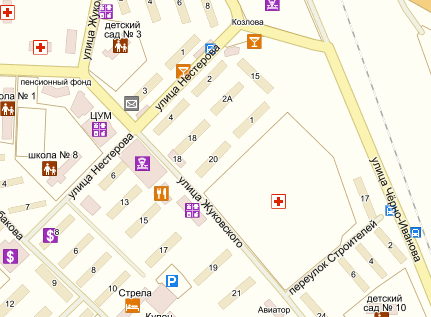 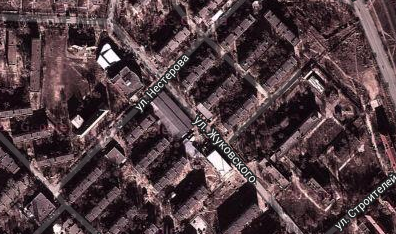 фотоматериалк схеме размещения рекламных конструкций по ул. Нестерова г. Ахтубинска порядковый № 15СХЕМАразмещения рекламной конструкции фотоматериалк схеме размещения рекламных конструкций по ул. Нестерова г. Ахтубинска порядковый № 16СХЕМАразмещения рекламной конструкции фотоматериалк схеме размещения рекламных конструкций по ул. Нестерова г. Ахтубинска порядковый № 17СХЕМАразмещения рекламной конструкции фотоматериалк схеме размещения рекламных конструкций по ул. Нестерова г. Ахтубинска порядковый № 18СХЕМАразмещения рекламной конструкции 		фотоматериалк схеме размещения рекламных конструкций по ул. Нестерова г. Ахтубинска порядковый № 19СХЕМАразмещения рекламной конструкции фотоматериалк схеме размещения рекламных конструкций по ул. Нестерова г. Ахтубинска порядковый № 20СХЕМАразмещения рекламной конструкции фотоматериалк схеме размещения рекламных конструкций по ул. Нестерова г. Ахтубинска порядковый № 21СХЕМАразмещения рекламной конструкции фотоматериалк схеме размещения рекламных конструкций по ул. Нестерова г. Ахтубинска порядковый № 22СХЕМАразмещения рекламной конструкции фотоматериалк схеме размещения рекламных конструкций по ул. Нестерова г. Ахтубинска порядковый № 23СХЕМАразмещения рекламной конструкции фотоматериалк схеме размещения рекламных конструкций по ул. Нестерова г. Ахтубинска порядковый № 24СХЕМАразмещения рекламной конструкции фотоматериалк схеме размещения рекламных конструкций по ул. Нестерова г. Ахтубинска порядковый № 25СХЕМАразмещения рекламной конструкции фотоматериал к схеме размещения рекламных конструкций по шоссе Авиаторов (напротив кафе «Фен-Шуй») г.Ахтубинска порядковый № 26СХЕМАразмещения рекламной конструкции 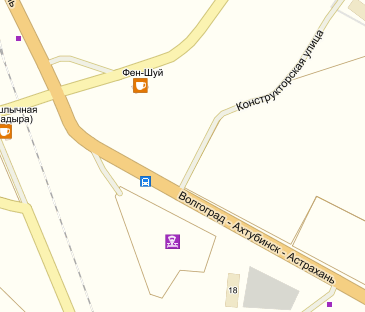 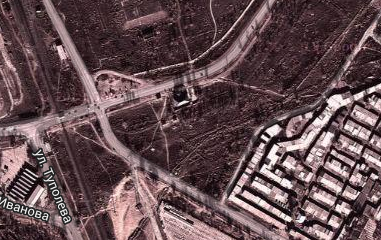 фотоматериал  к схеме размещения рекламных конструкций на 130 км+400м (справа) по автодороге Волгоград-Астрахань порядковый № 27СХЕМАразмещения рекламной конструкции 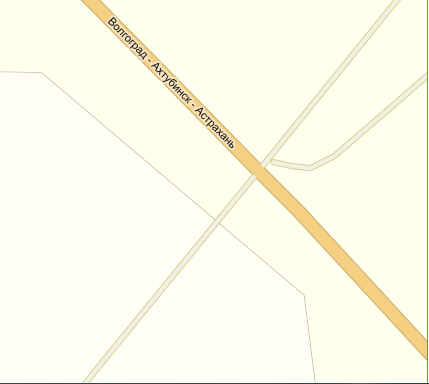 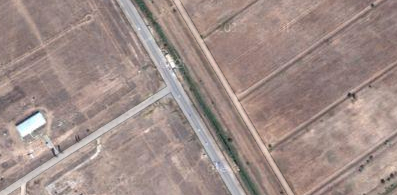 фотоматериал к схеме размещения рекламных конструкций по шоссе Авиаторов городские территории г.Ахтубинска порядковый №28СХЕМАразмещения рекламной конструкции 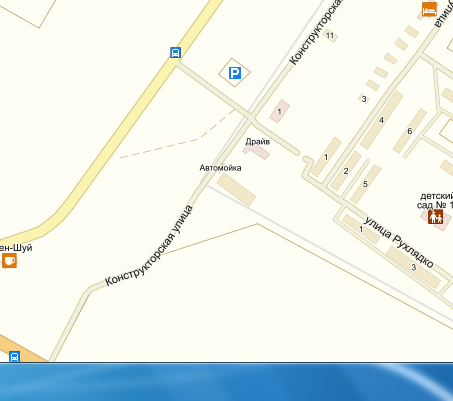 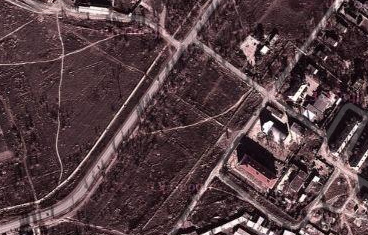                                                                фотоматериал к схеме размещения рекламных конструкций  на 234 км + 300 м (справа) по автодороге Волгоград – Астрахань порядковый № 29СХЕМАразмещения рекламной конструкции 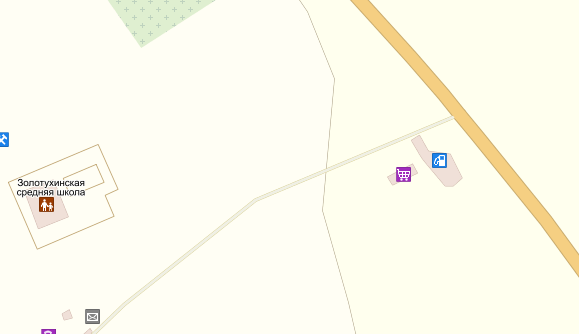 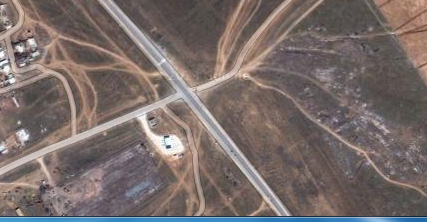 фотоматериал к схеме размещения рекламных конструкций по ул. Кочубея (напротив мкр.Мелиораторов) г. Ахтубинска       порядковый № 30СХЕМАразмещения рекламной конструкции 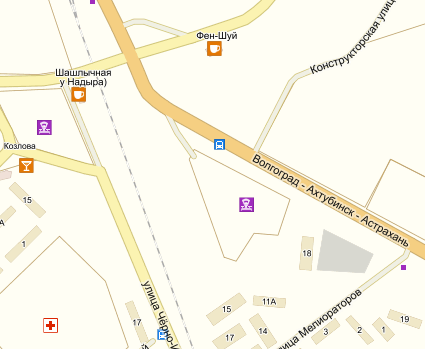 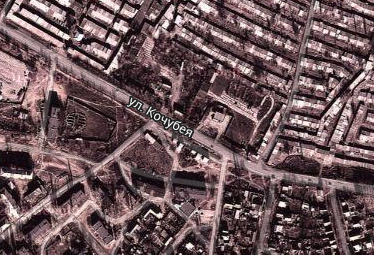 фотоматериал к схеме размещения рекламных конструкций на перекрестке ул. Черно-Иванова и ул. Франко г.Ахтубинска                                                                                            порядковый № 31СХЕМАразмещения рекламной конструкции 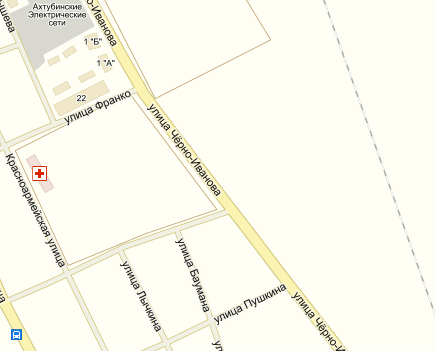 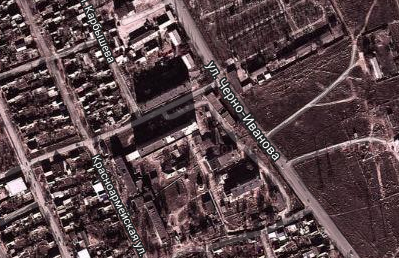 фотоматериалк схеме размещения рекламных конструкций  на ул. Циолковского, в районе колхозно-фермерского рынка, ж.д. переезда и котельной 184 – Р  г. Ахтубинска  порядковый № 32СХЕМАразмещения рекламной конструкции 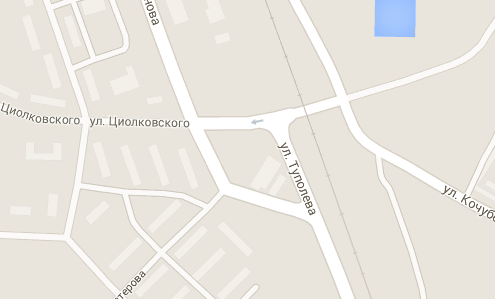 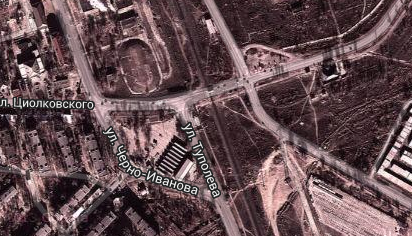 фотоматериалк схеме размещения рекламных конструкций  на ул. Пушкина  0 км 290 м(слева) (ориентир от ул. Молодежная до почтового отделения)  с. Золотуха  порядковый № 33СХЕМАразмещения рекламной конструкции 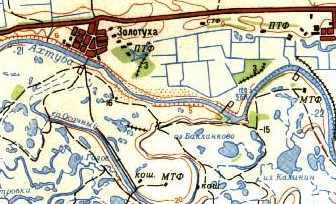 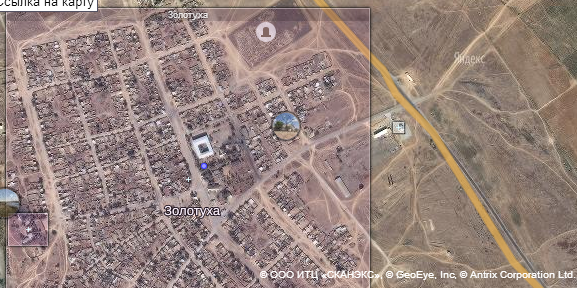 фотоматериалк схеме размещения рекламных конструкций  на ул. Ленина, напротив магазина «Лотос-2», ориентир трансформаторная будка, с. Золотуха  порядковый № 34СХЕМАразмещения рекламной конструкции фотоматериалк схеме размещения рекламных конструкций  на пер. Школьный, (ориентир д.№ 1),с. Ново-Николаевка порядковый № 35СХЕМАразмещения рекламной конструкции 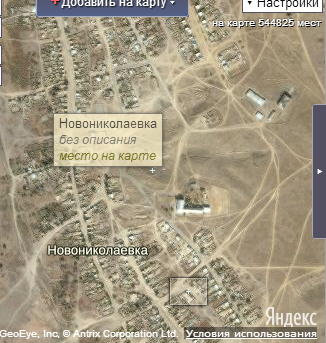 фотоматериалк схеме размещения рекламных конструкций  на пер. Школьный, (ориентир д.№ 2А), с. Ново-Николаевка порядковый № 36СХЕМАразмещения рекламной конструкции фотоматериалк схеме размещения рекламных конструкций  на ул. Спортивная, (ориентир д.№ 17), с. Ново-Николаевка порядковый № 37                                                                                        СХЕМАразмещения рекламной конструкции фотоматериалк схеме размещения рекламных конструкций  на ул. Молодежная, (ориентир д.№ 1), с. Ново-Николаевка порядковый № 38                                                                                               СХЕМАразмещения рекламной конструкции фотоматериалк схеме размещения рекламных конструкций  на въезде в село  Ново-Николаевка (справа),0 км +75 м  от трассы Астрахань-Волгоград, с. Ново-Николаевка порядковый № 39                                                                                               СХЕМАразмещения рекламной конструкции                                                                                 фотоматериалк схеме размещения рекламных конструкций по ул. Черно-Иванова, г. Ахтубинск, напротив д. №13,порядковый № 40                                                                                               СХЕМАразмещения рекламной конструкции 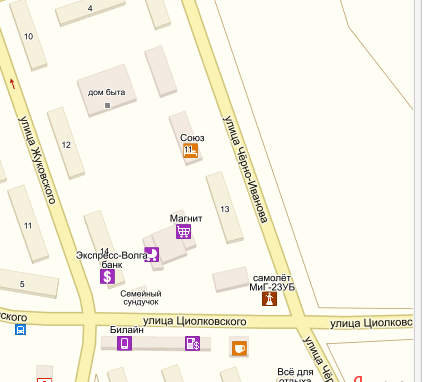 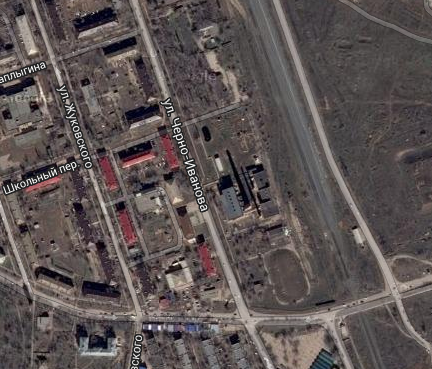                                                                                 фотоматериалк схеме размещения рекламных конструкций на автодороге Волгоград - Астрахань 153 км+450 мпорядковый № 41                                                                                               СХЕМАразмещения рекламной конструкции 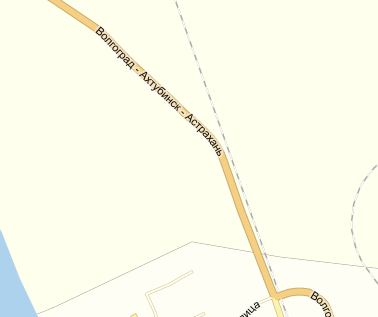 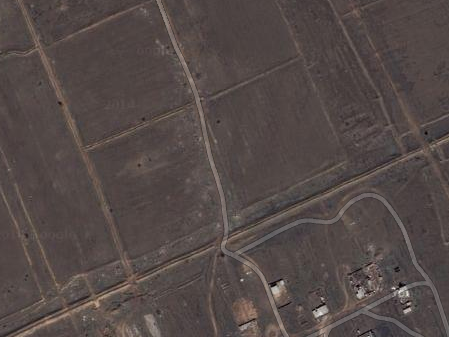                                                                         фотоматериалк схеме размещения рекламных конструкций на автодороге Волгоград - Астрахань 164 км +300 мпорядковый № 42                                                                                               СХЕМАразмещения рекламной конструкции 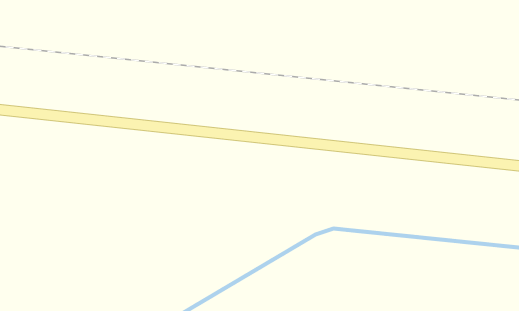 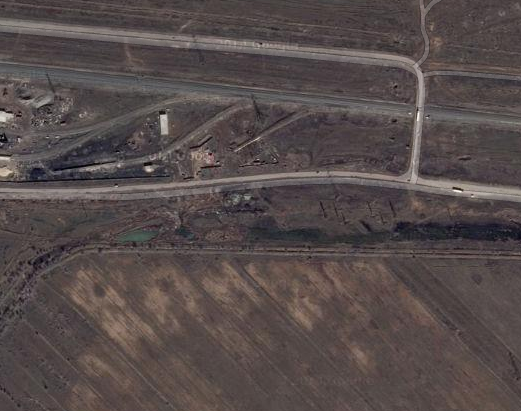   «СОГЛАСОВАННО»Распоряжение агентства по управлениюГосударственным имуществомАстраханской областиОт _____________________ №________                   «УТВЕРЖДАЮ»Глава администрации муниципального образования «Ахтубинский район»___________ В.А. Ведищев«___»  _________________ 2014 год№п/пУсловное обозначение рекламной конструкции,отображаемое на карте размещения рекламной конструкцииТип рекламной конструкцииВид рекламной конструкцииОбщая площадь информационного поля рекламной конструкцииКоличество сторон рекламной конструкцииНаименование объекта и адрес места установки рекламной конструкцииПравообладатель здания или иного недвижимого имуществаПримечание 1234567891.Рекламный щитБиллборд3 кв.м2Астраханская область, Ахтубинский район,г. Ахтубинск, 154км+723м от ж.д. переезда по автодороге Волгоград-Астрахань2.Рекламный щитБиллборд3 кв.м2Астраханская область, Ахтубинский район, г. Ахтубинск, ул. Черно-Иванова (напротив д.№ 5)3.Рекламный щитБиллборд 18 кв.м2Астраханская  область,  Ахтубинский  район, г. Ахтубинск,  ул. Жуковского   (напротив      д. № 19  по  ул. Жуковского)4.Рекламный щитБиллборд18  кв.м2Астраханская область, Ахтубинский район, г. Ахтубинск, район кафе «Лабиринт»5.Рекламный щитСити-Формат2,16 кв.м2Астраханская область, Ахтубинский район, г. Ахтубинск, ул. Жуковского 6.Рекламный щитСити-Формат2,16 кв.м2Астраханская область, Ахтубинский район, г. Ахтубинск, ул. Жуковского7.Рекламный щитСити-Формат2,16 кв.м2Астраханская область, Ахтубинский район, г. Ахтубинск, ул. Жуковского 8.Рекламный щитСити-Формат2,16 кв.м2Астраханская область, Ахтубинский район, г. Ахтубинск, ул. Жуковского 9.Рекламный щитСити-Формат2,16 кв.м2Астраханская область, Ахтубинский район, г. Ахтубинск, ул. Жуковского 10.Рекламный щитСити-Формат2,16 кв.м2Астраханская область, Ахтубинский район, г. Ахтубинск, ул. Жуковского 11.Рекламный щитСити-Формат2,16 кв.м2Астраханская область, Ахтубинский район, г. Ахтубинск, ул. Жуковского 12.Рекламный щитСити-Формат2,16 кв.м2Астраханская область, Ахтубинский район, г. Ахтубинск, ул. Жуковского 13.Рекламный щитСити-Формат2,16 кв.м2Астраханская область, Ахтубинский район, г. Ахтубинск, ул. Жуковского 14.Рекламный щитСити-Формат2,16 кв.м2Астраханская область, Ахтубинский район, г. Ахтубинск, ул. Жуковского 15.Рекламный щитСити-Формат2,16 кв.м2Астраханская область, Ахтубинский район, г. Ахтубинск, ул. Жуковского 16.Рекламный щитСити-Формат2,16 кв.м2Астраханская область, Ахтубинский район, г. Ахтубинск, ул. Жуковского 17.Рекламный щитСити-Формат2,16 кв.м2Астраханская область, Ахтубинский район, г. Ахтубинск, ул. Нестерова 18.Рекламный щитСити-Формат2,16 кв.м2Астраханская область, Ахтубинский район, г. Ахтубинск, ул. Нестерова 19.Рекламный щитСити-Формат2,16 кв.м2Астраханская область, Ахтубинский район, г. Ахтубинск, ул. Нестерова 20.Рекламный щитСити-Формат2,16 кв.м2Астраханская область, Ахтубинский район, г. Ахтубинск, ул. Нестерова 21.Рекламный щитСити-Формат2,16 кв.м2Астраханская область, Ахтубинский район, г. Ахтубинск, ул. Нестерова 22.Рекламный щитСити-Формат2,16 кв.м2Астраханская область, Ахтубинский район, г. Ахтубинск, ул. Нестерова23.Рекламный щитСити-Формат2,16 кв.м2Астраханская область, Ахтубинский район, г. Ахтубинск, ул. Нестерова 24.Рекламный щитСити-Формат2,16 кв.м2Астраханская область, Ахтубинский район, г. Ахтубинск, ул. Нестерова 25.Рекламный щитСити-формат2,16 кв.м2Астраханская область, Ахтубинский район, г. Ахтубинск, ул. Нестерова 26.Рекламный  щитБиллборд18  кв.м2Астраханская область, Ахтубинский район, г. Ахтубинск, шоссе Авиаторов (напротив кафе «Фен-Шуй»)27.Рекламный щитБиллборд18  кв.м2Астраханская область, Ахтубинский район, г. Ахтубинск, 130 км +400м по автодороге Волгоград-Астрахань28.Рекламный щитБиллборд18  кв.м2Астраханская область, Ахтубинский район, г. Ахтубинск, шоссе Авиаторов городские территории29.Рекламный щитБиллборд18  кв.м2Астраханская область, Ахтубинский район, г. Ахтубинск, 234 км+300м  по автодороге Волгоград-Астрахань30.Рекламный щитБиллборд 18 кв.м2Астраханская область, Ахтубинский район, г. Ахтубинск, ул.Кочубея (напротив мкр.Мелиораторов)31.Рекламный щитБиллборд18 кв.м2Астраханская область, Ахтубинский район, г. Ахтубинск, перекресток ул.Черно-Иванова и ул. Франко.32.Рекламный щитБиллборд 90 кв.м1Астраханская  область, Ахтубинский район, г. Ахтубинск,  ул. Циолковского, в  районе колхозно- фермерского рынка, ж.д. переезда и котельной 184-Р33.Рекламный щитБиллборд18 кв.м2Астраханская  область, Ахтубинский район, с. Золотуха,  ул. Пушкина 0 км +290м  (ориентир от ул. Молодежная до почтового  отделения)Не установлен34.Рекламный щитБиллборд18 кв.м2Астраханская  область, Ахтубинский  район, с. Золотуха , ул. Ленина, напротив  магазина «Лотос-2», ориентир трансформаторная будка)Не установлен35.Рекламный щитБиллборд18 кв.м2Астраханская область, Ахтубинский район, с. Ново- Николаевка, пер. Школьный  1км+130м (ориентир д.№ 1)Не установлен36.Рекламный щитБиллборд18 кв.м2Астраханская область, Ахтубинский район, с. Ново- Николаевка, пер. Школьный (ориентир д.№ 2А)Не установлен37.Рекламный щитБиллборд18 кв.м2Астраханская область, Ахтубинский район, с. Ново- Николаевка, ул. Спортивная (ориентир д.№ 17)Не установлен38.Рекламный щитБиллборд18 кв.м2Астраханская область, Ахтубинский район, с. Ново- Николаевка, ул. Молодежная  (ориентир д.№ 1)Не установлен39.Рекламный щитБиллборд18 кв.м2Астраханская область, Ахтубинский район, с. Ново- Николаевка, въезд в село Ново-Николаевка (по левой стороне) 0км+75м от трассы  Волгоград-АстраханьНе установлен40.Рекламный щитБиллборд18 кв.м2Астраханская область, Ахтубинский район,Г. Ахтубинск, ул. Черно-Иваноа, напротив д. № 13Неустановлен41.Рекламный щитБиллборд18 кв.м2Астраханская область, Ахтубинский район, на автодороге  Волгоград-Астрахань  153 км + 450 мНеустановлен42.Рекламный щитБиллборд18 кв.м2Астраханская область, Ахтубинский район, на автодороге  Волгоград-Астрахань  164 км + 300 мНеустановлен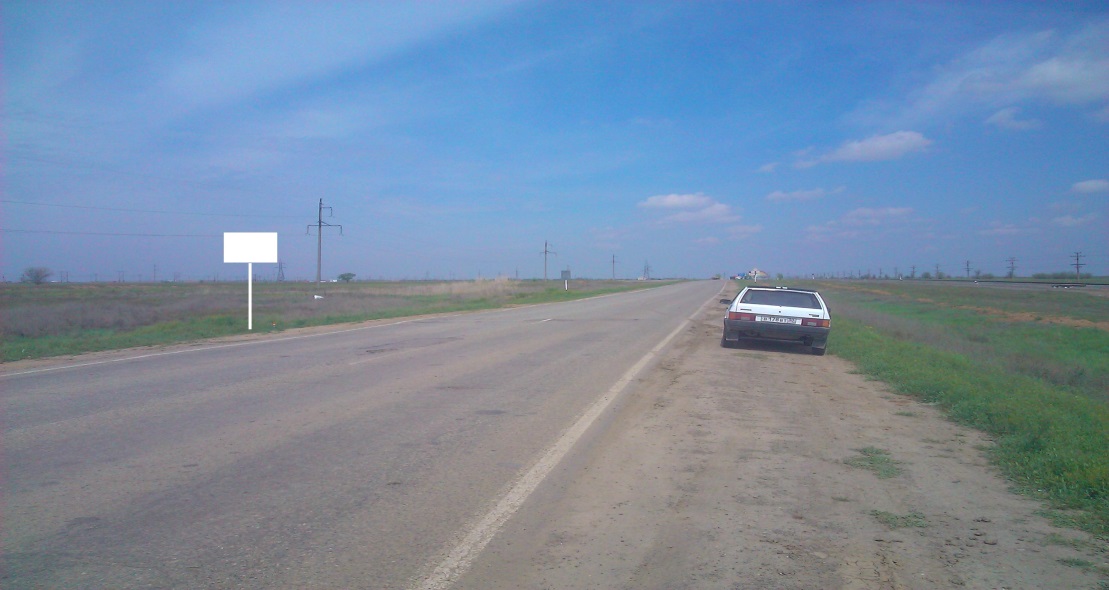 Наземный щит размерами 1,2 м х 1,8 м  по ходу движения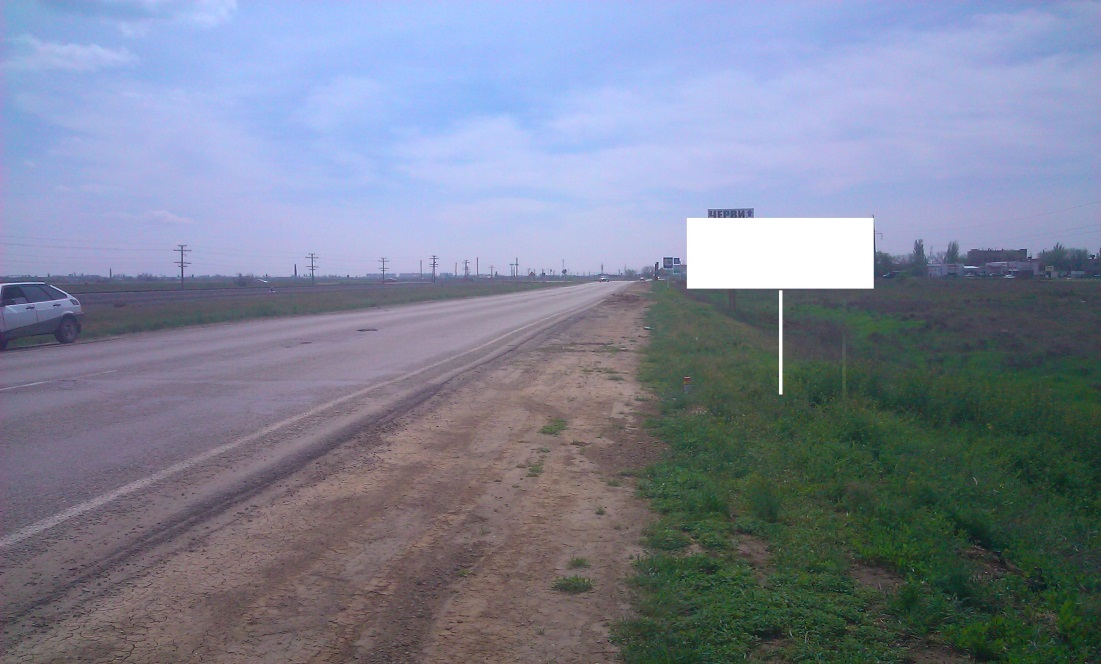 Наземный щит размерами 1,2 м х 1,8 м  против движения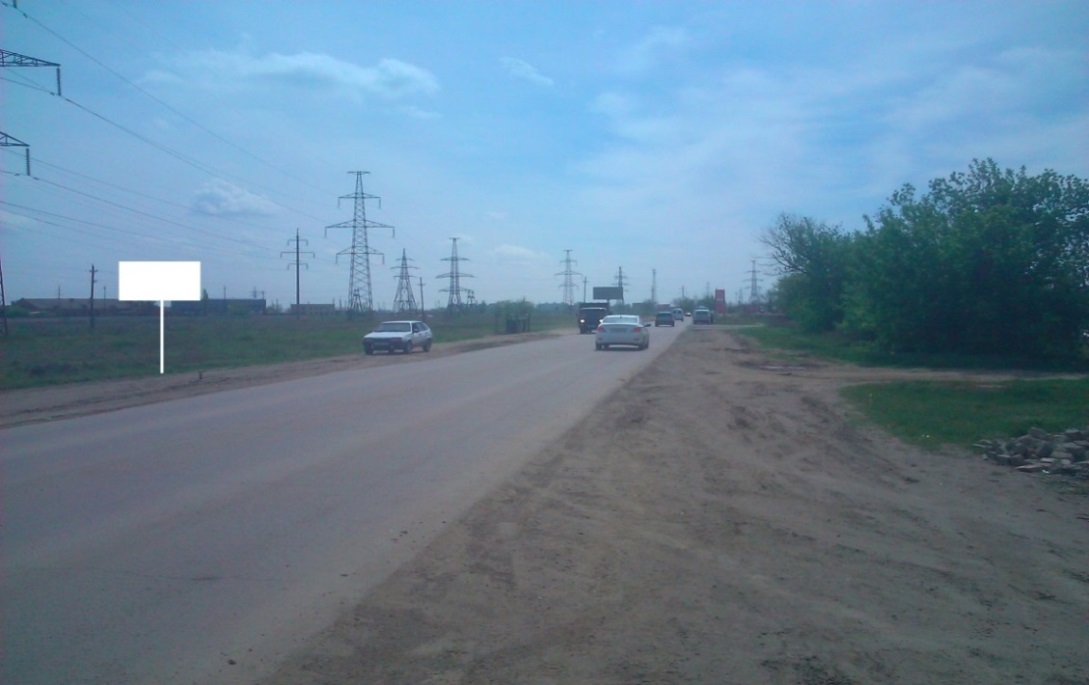   Наземный щит размерами 1,2 м х 1,8 м   по ходу движения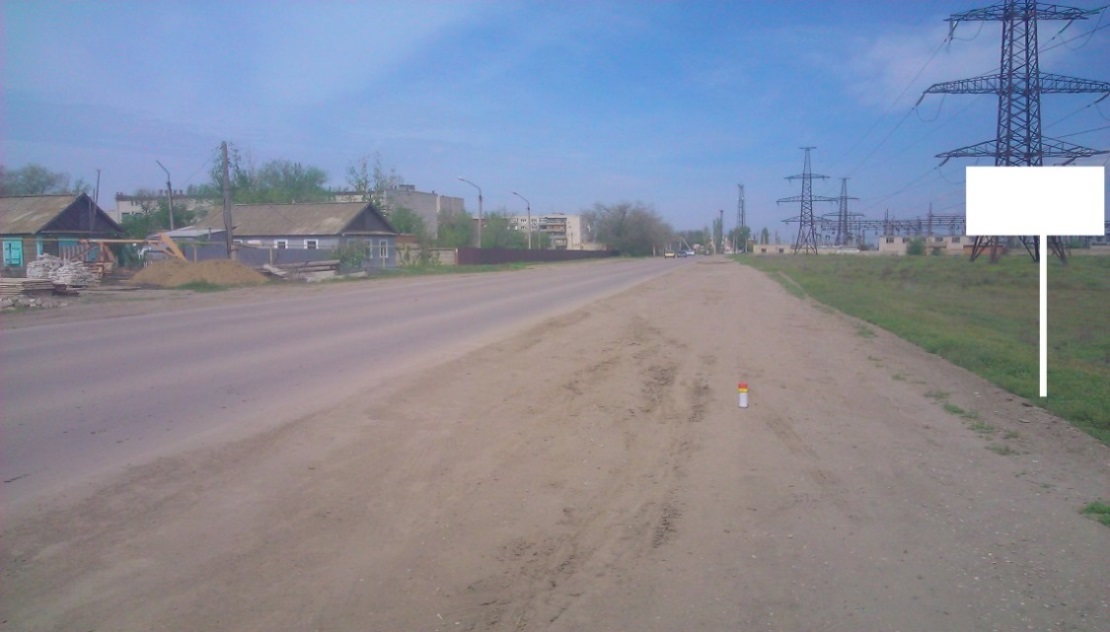    Наземный щит размерами 1,2 м х 1,8 м   против движения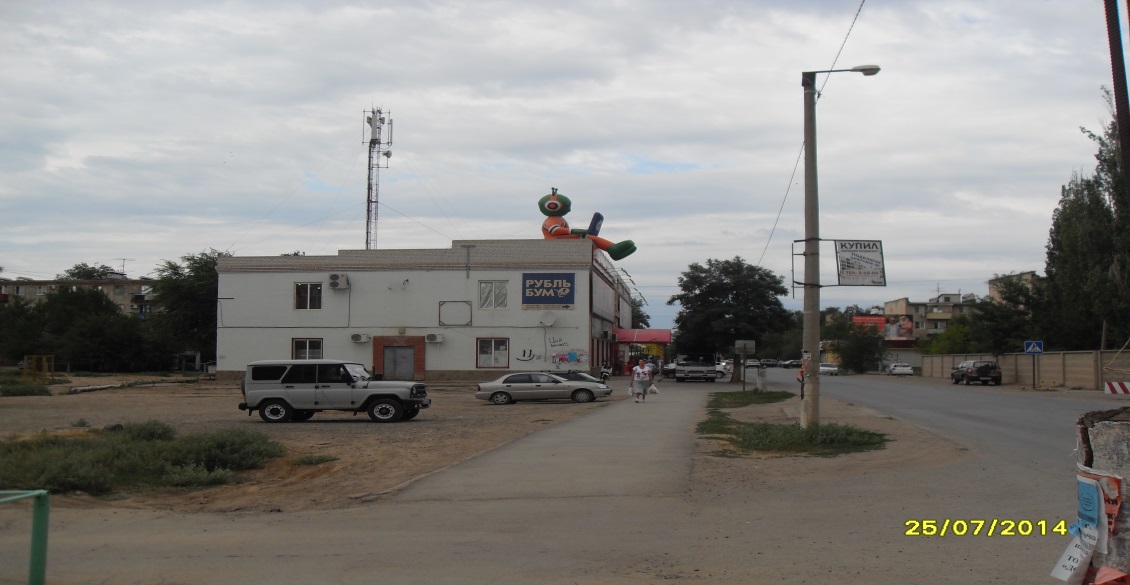 Наземный щит размерами 6,0 м х 3,0 м  по ходу движения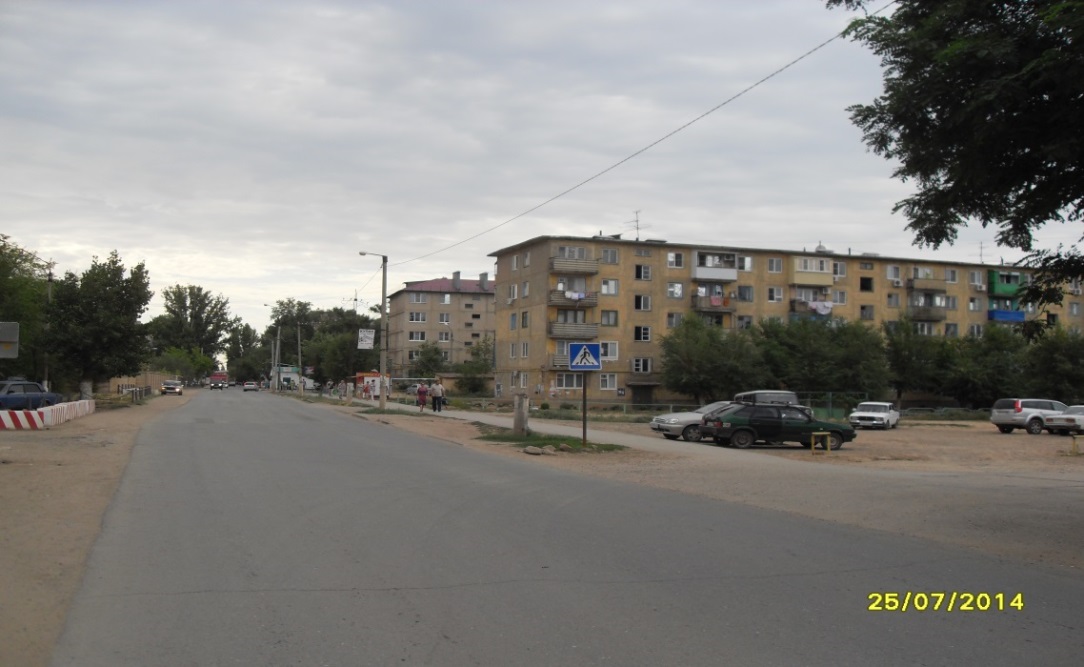 Наземный щит размерами 6,0 м х 3,0 м  против движения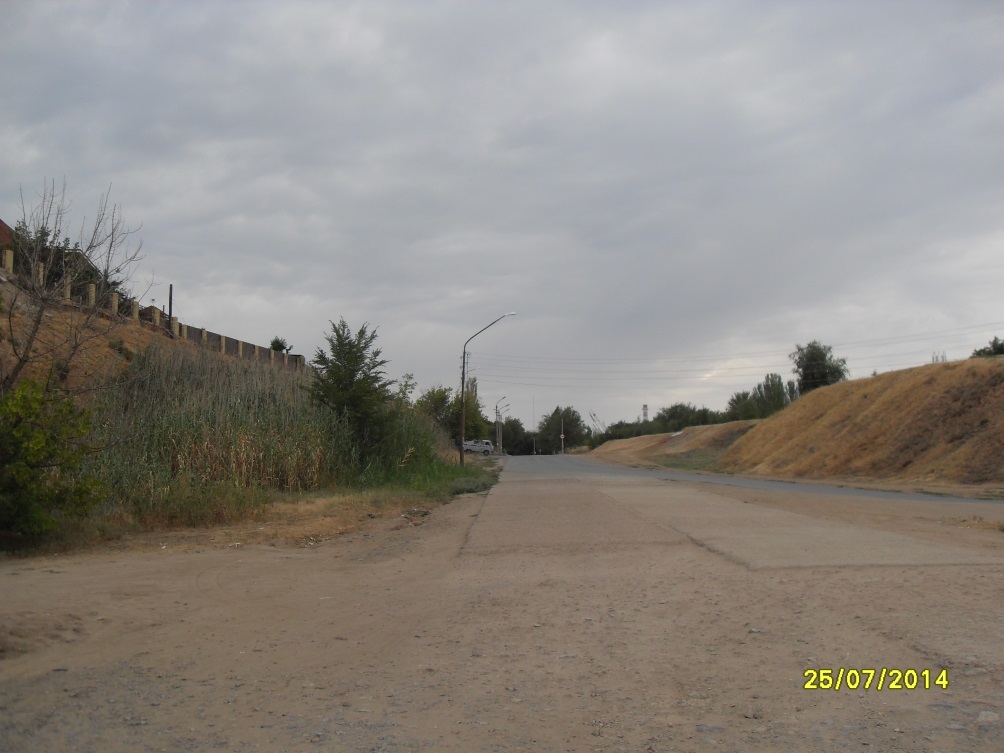 Наземный щит размерами 3,0 м х 6,0 м   по ходу  движения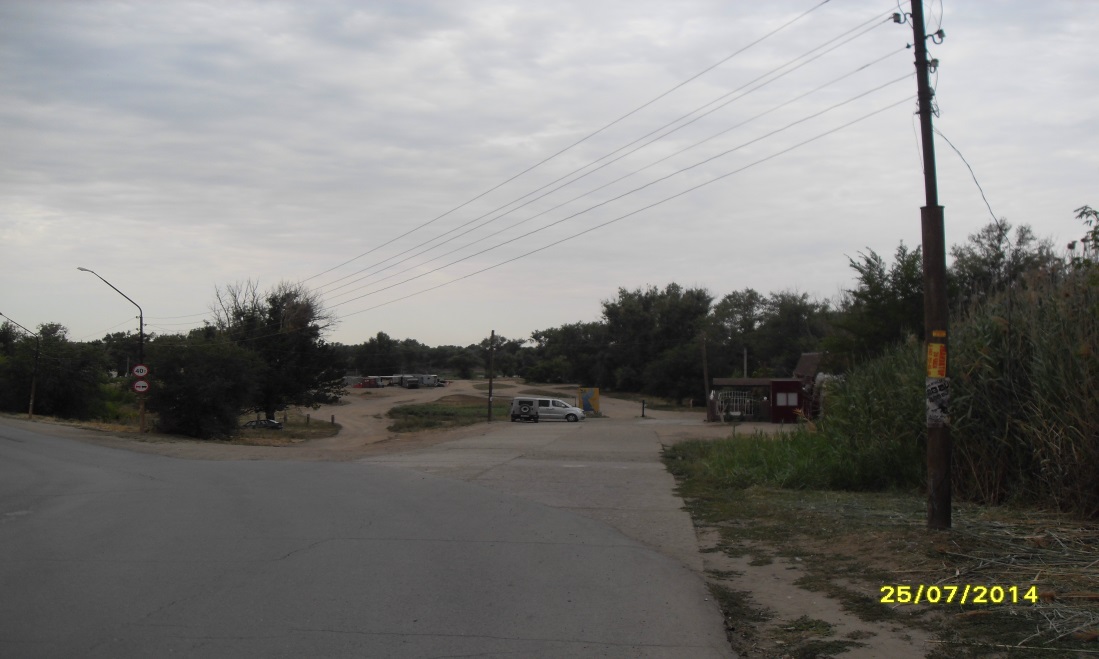 Наземный щит размерами 3,0 м х 6,0 мпротив движения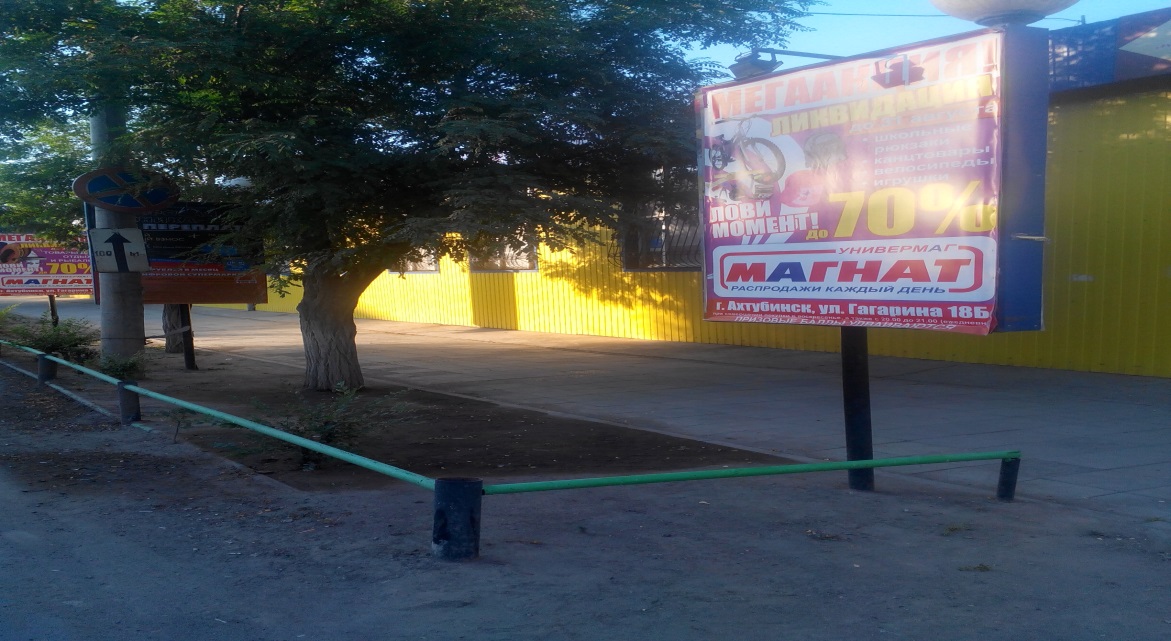 Наземный щит размерами 1,2 м х 1,8 м по ходу движения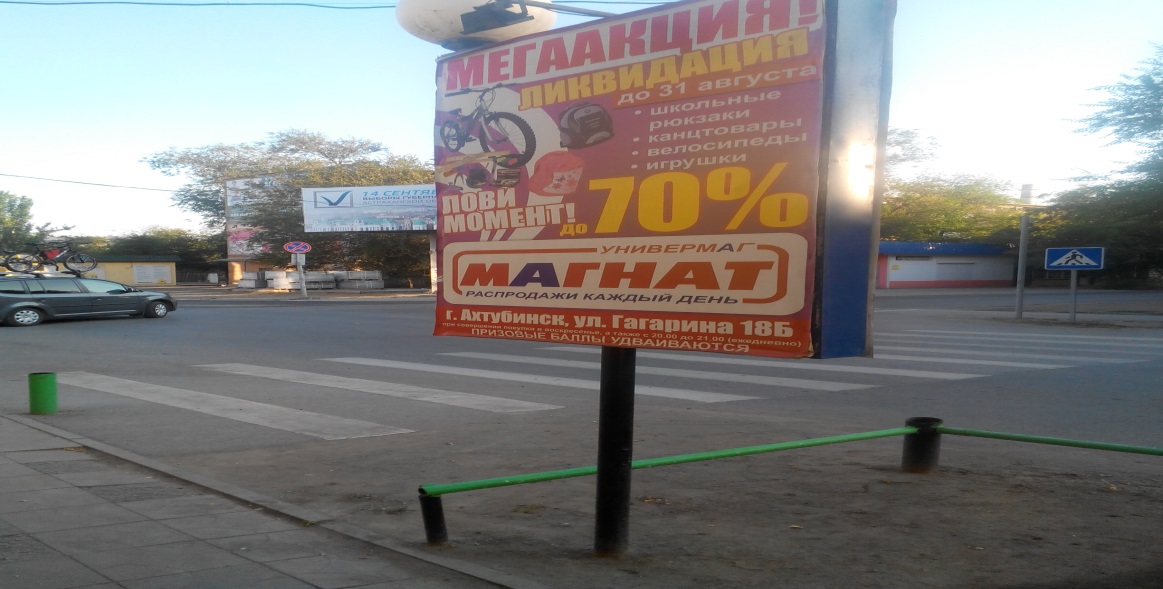 Наземный щит размерами 1,2 м х 1,8 м против движения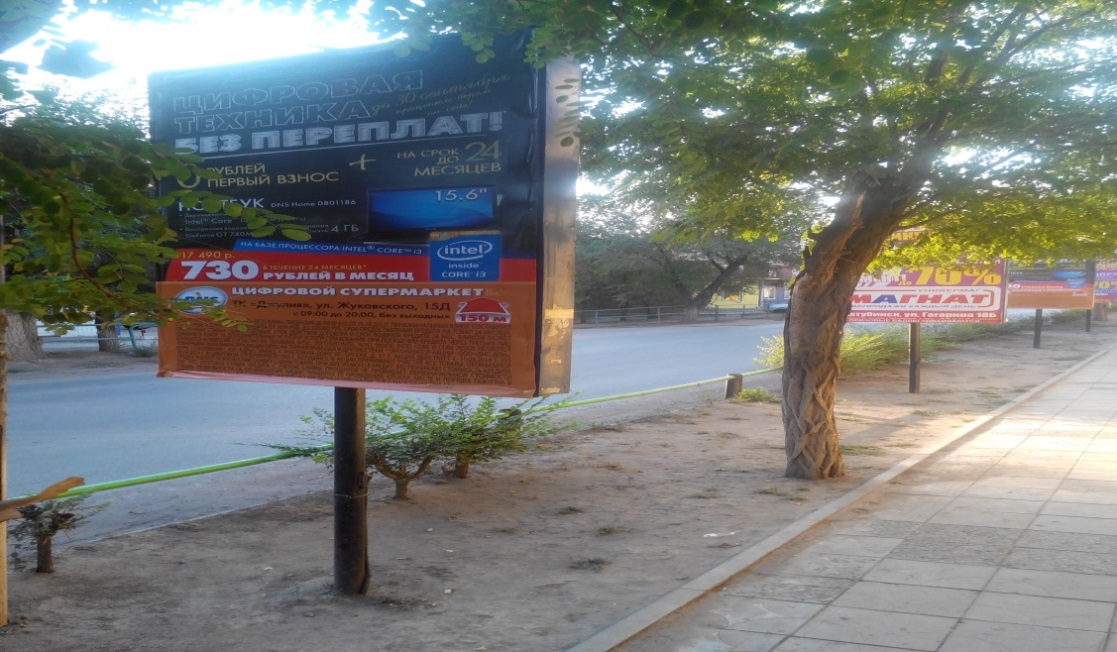 Наземный щит размерами 1,2 м х 1,8 м по ходу движения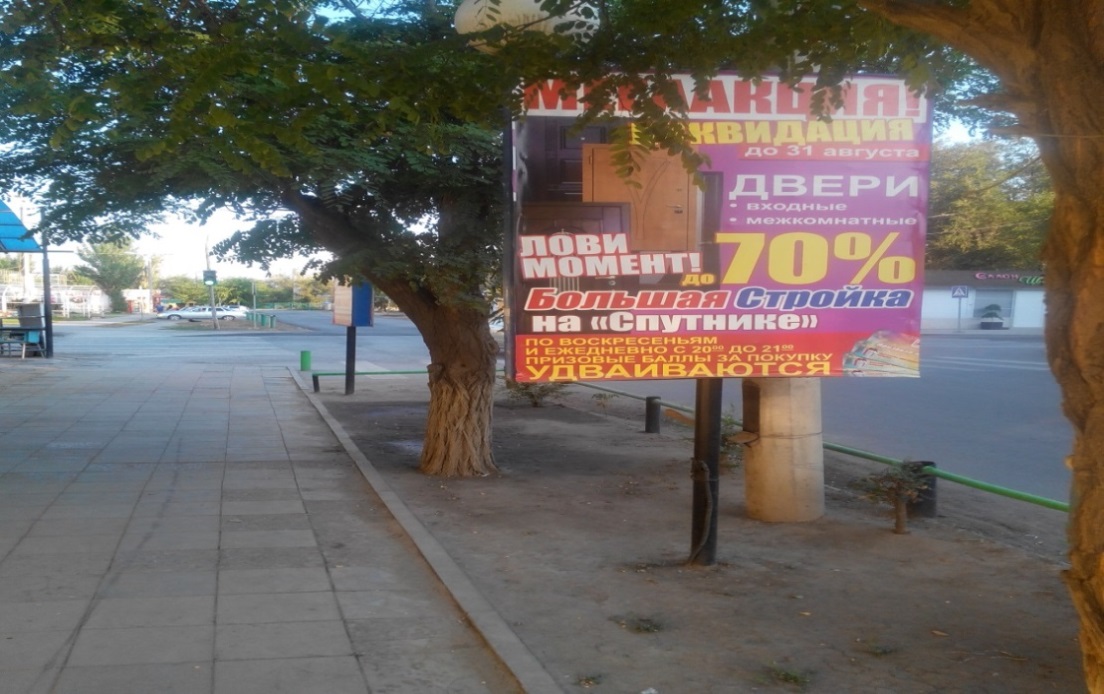 Наземный щит размерами 1,2 м х 1,8 м против движения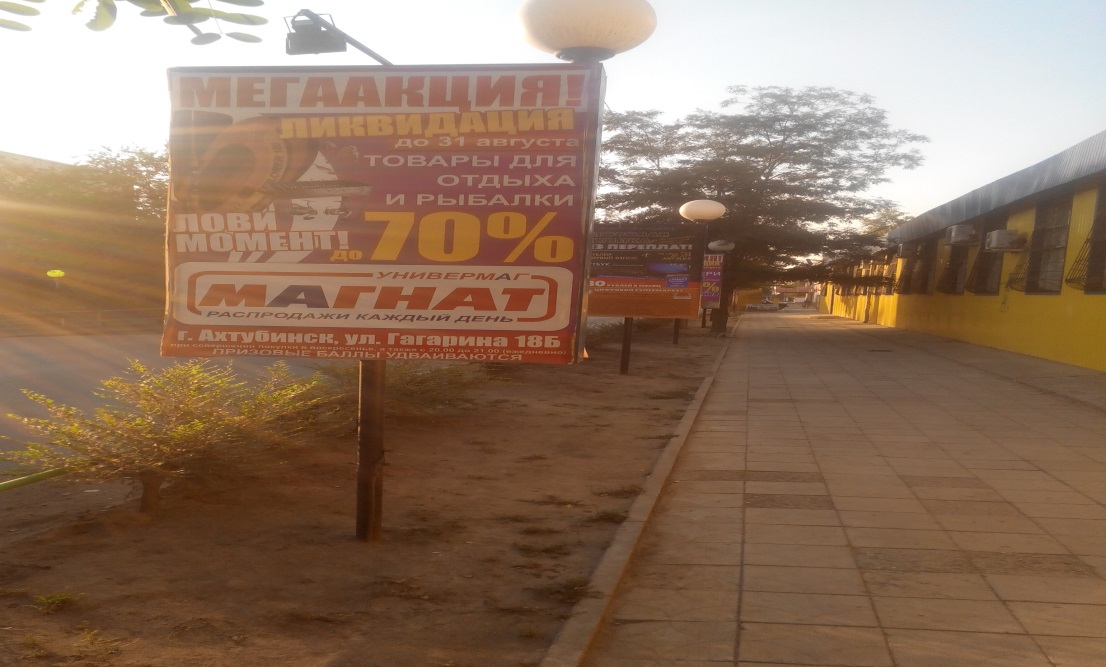 Наземный щит размерами 1,2 м х 1,8 м по ходу движения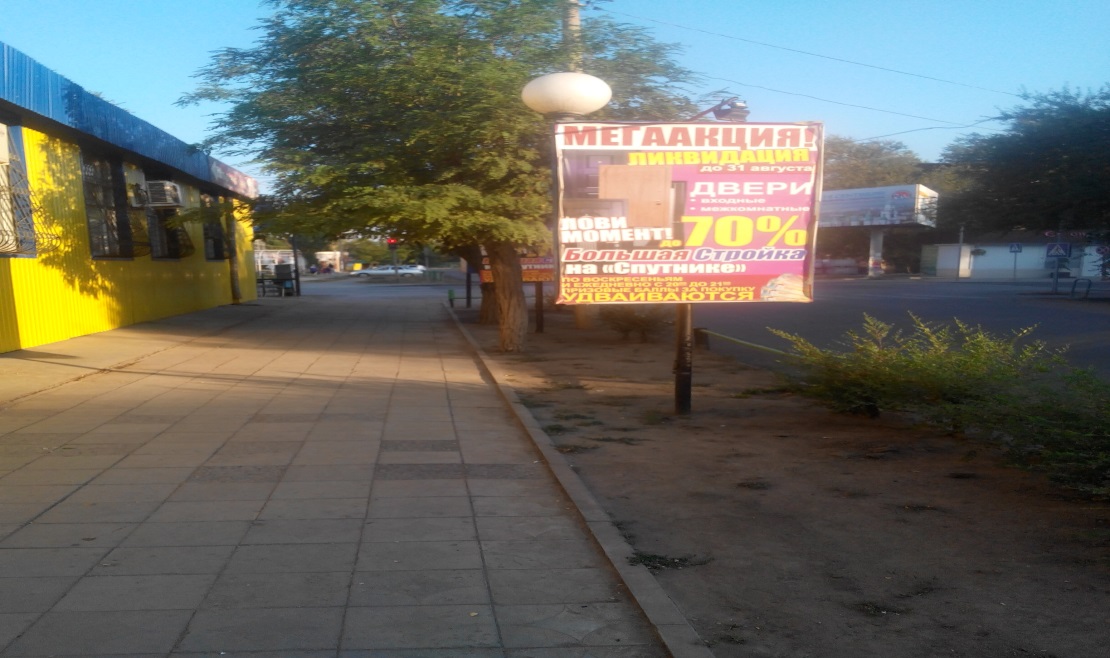 Наземный щит размерами 1,2 м х 1,8 м  против движения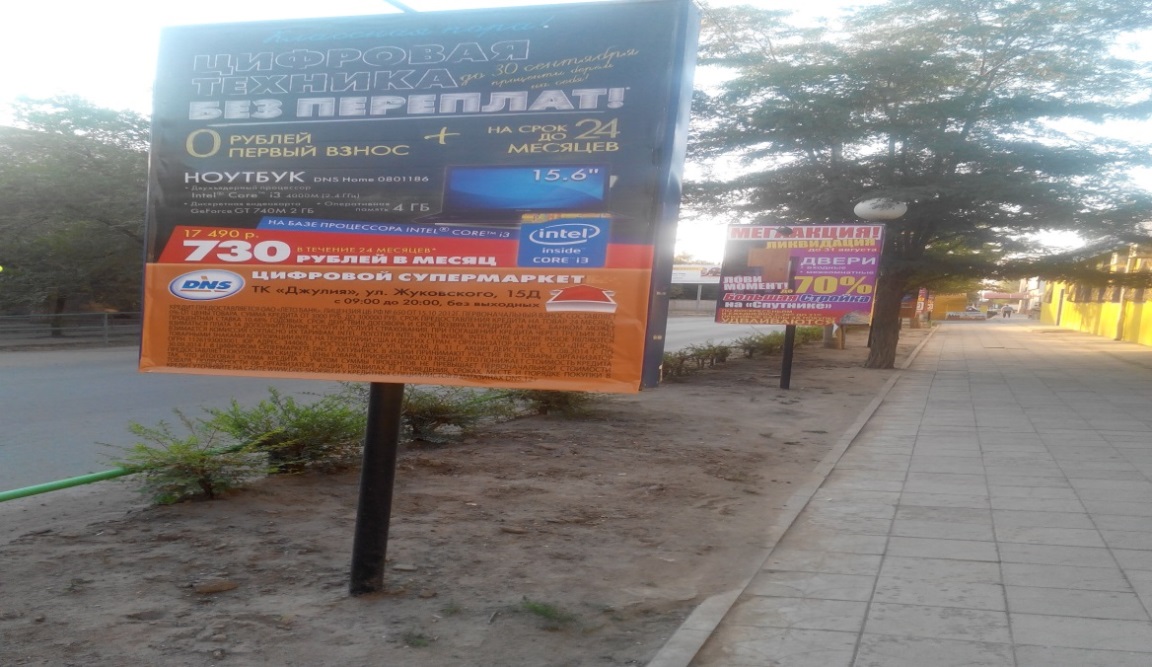 Наземный щит размерами 1,2 м х 1,8 м по ходу движения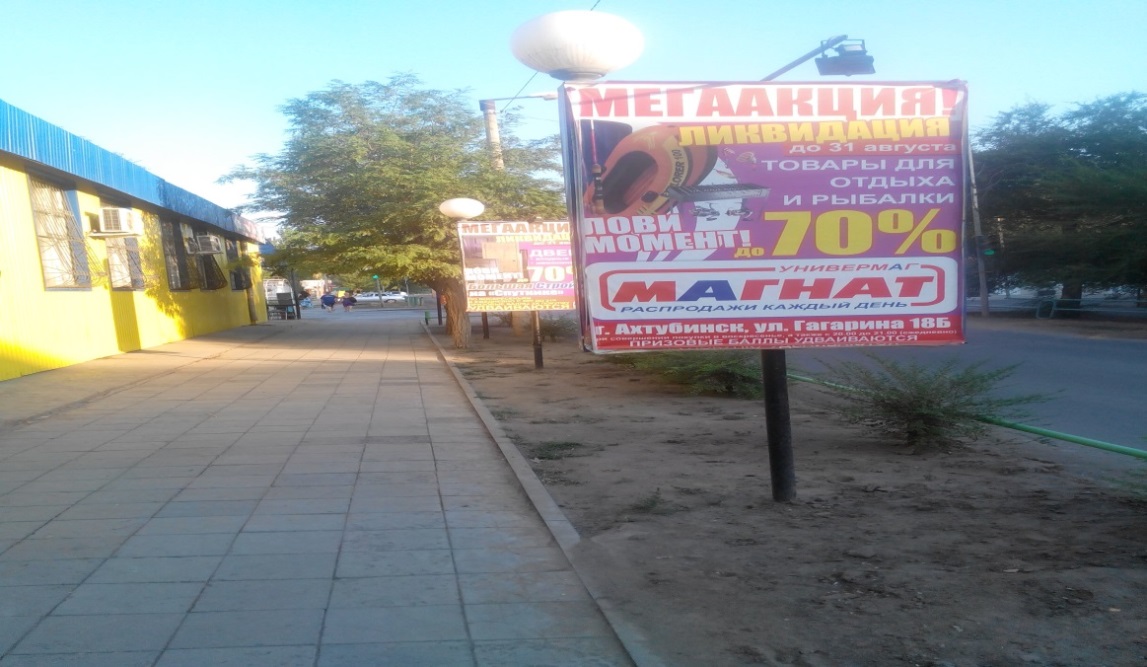 Наземный щит размерами 1,2 м х 1,8 м против движения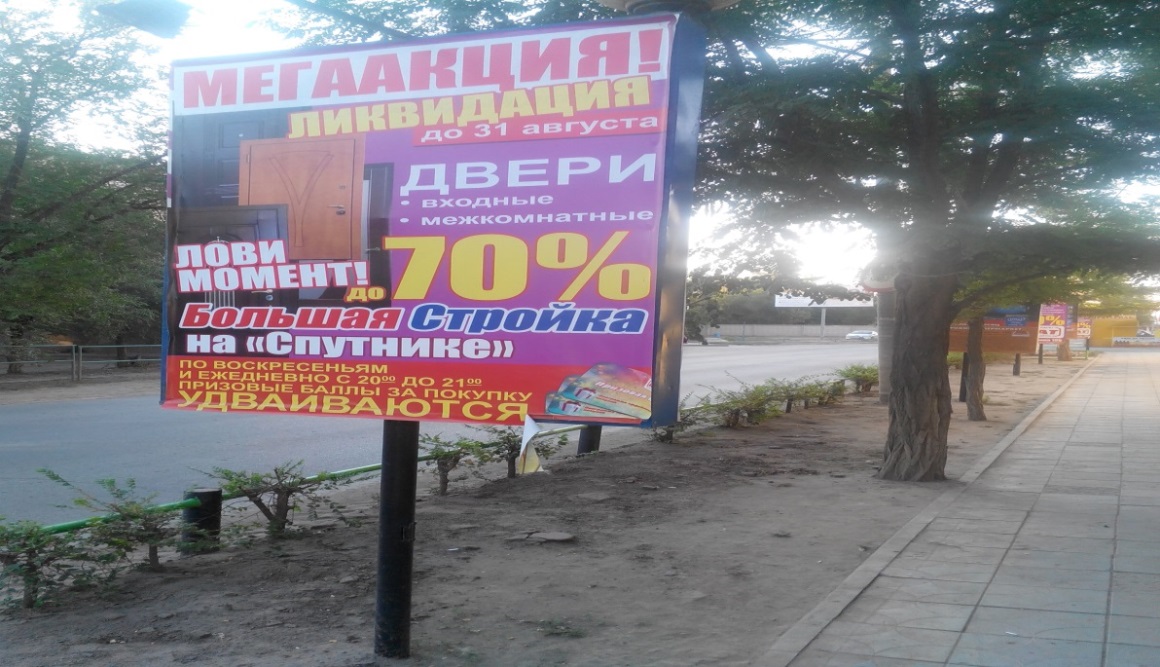 Наземный щит размерами 1,2 м х 1,8 м по ходу движения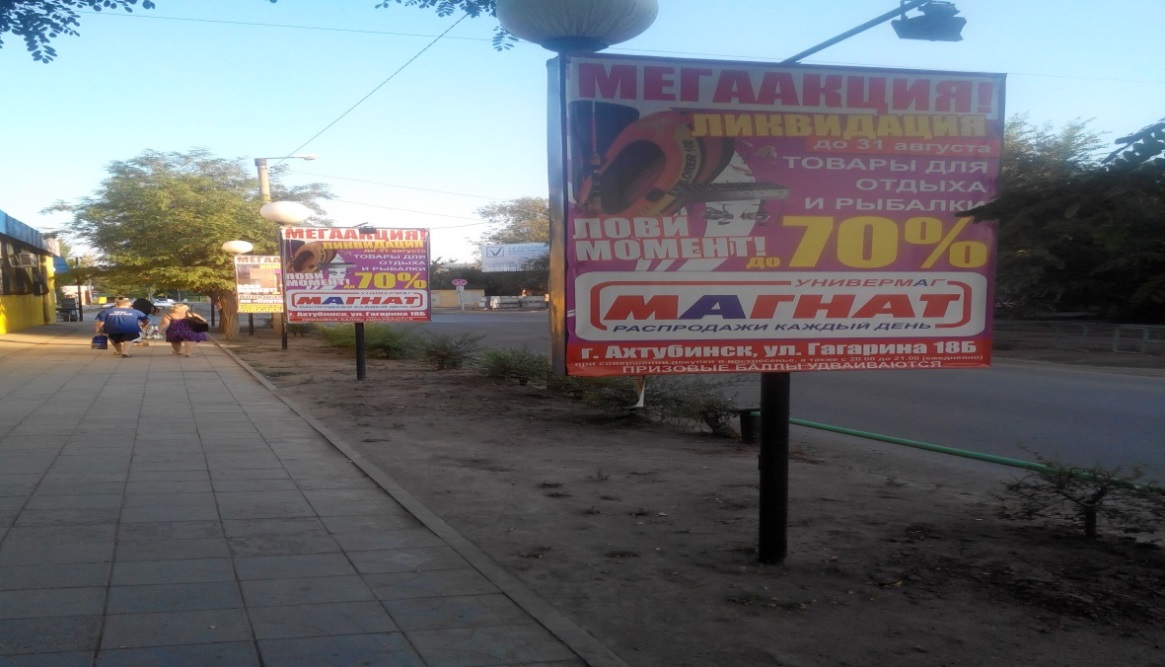 Наземный щит размерами 1,2 м х 1,8 м против движения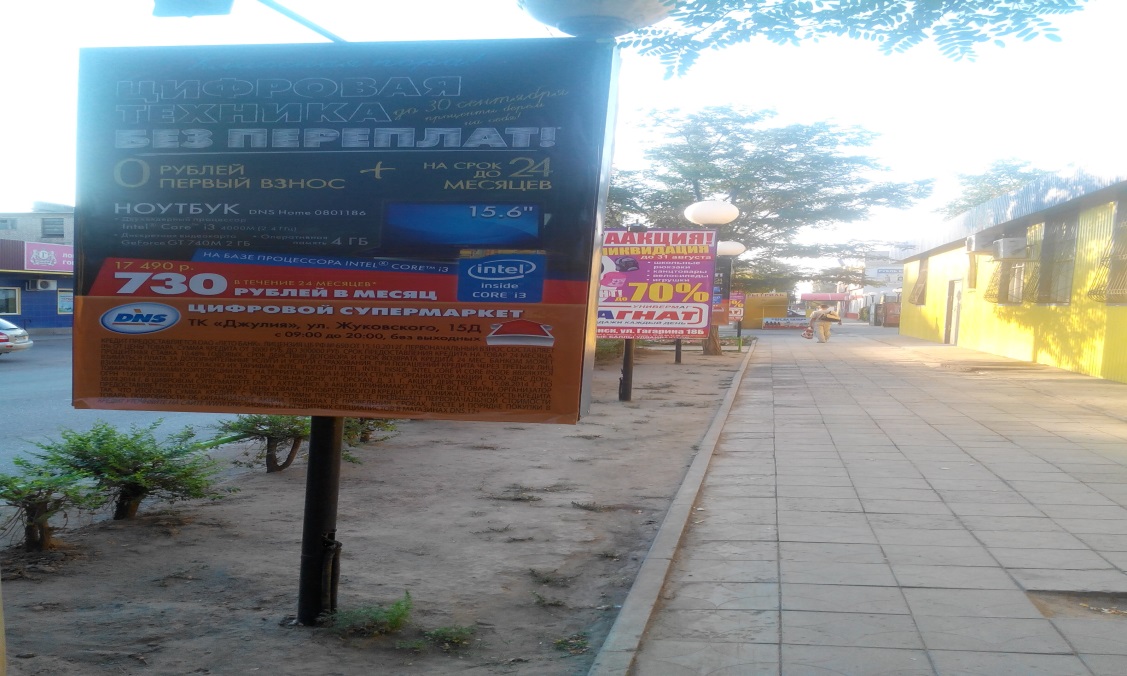 Наземный щит размерами 1,2 м х 1,8 м по ходу движения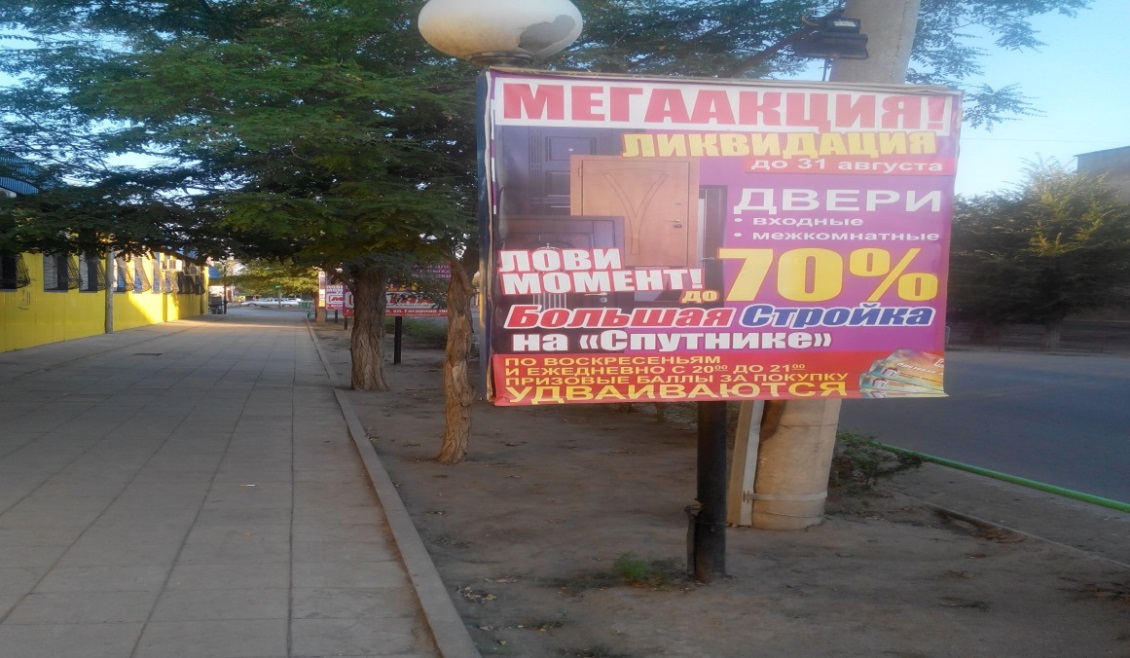 Наземный щит размерами 1,2 м х 1,8 м против движения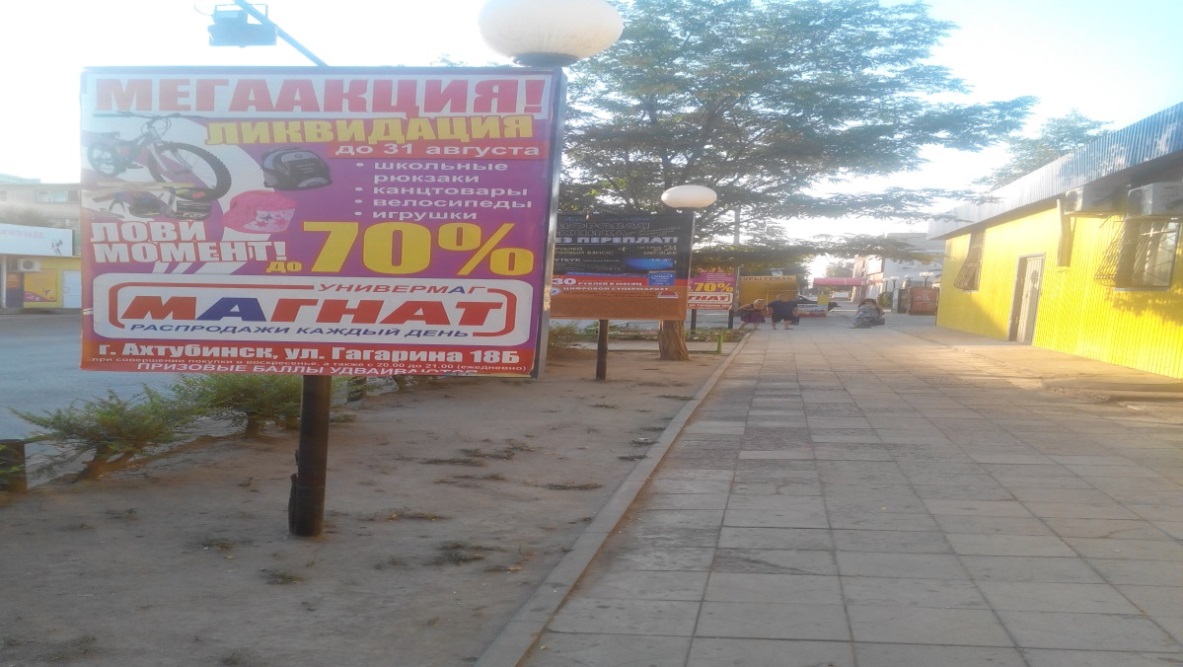 Наземный щит размерами 1,2 м х 1,8 м по ходу движения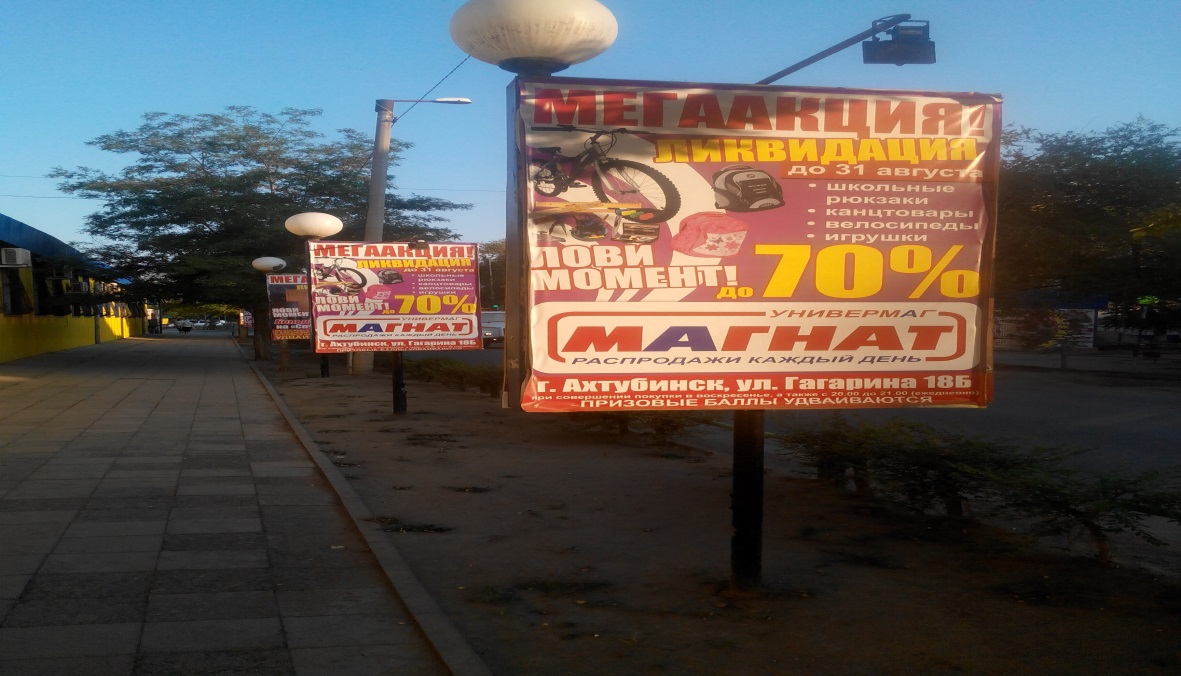 Наземный щит размерами 1,2 м х 1,8 м против движения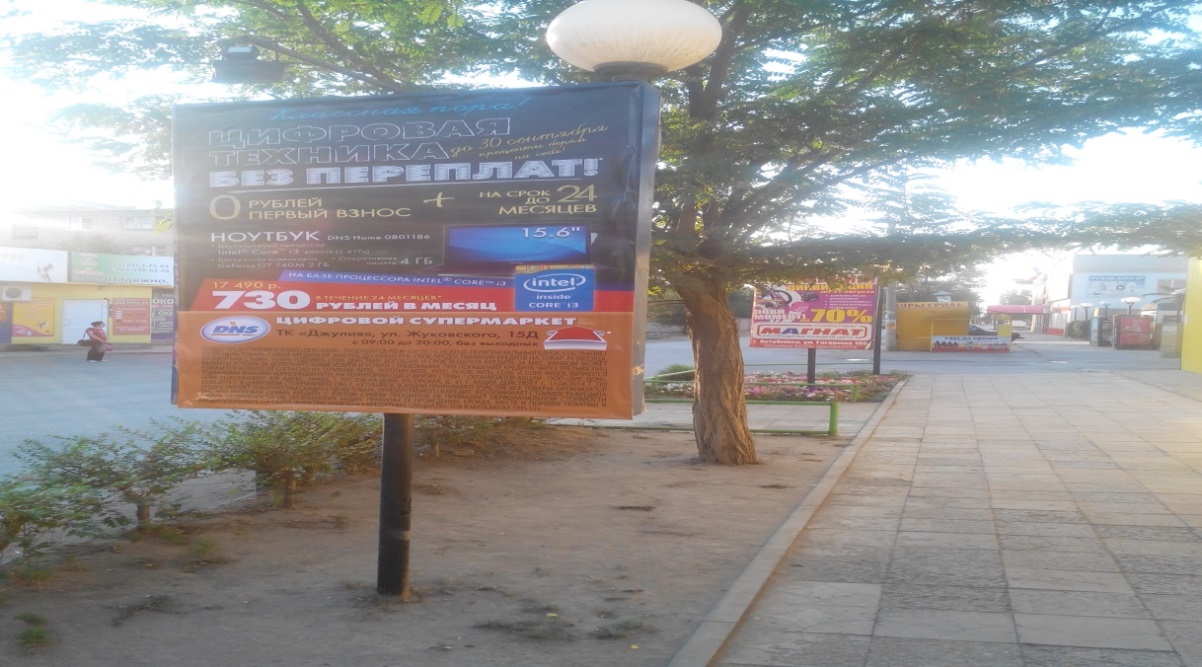 Наземный щит размерами 1,2 м х 1,8 м по ходу движенияНаземный щит размерами 1,2 м х 1,8 м против движения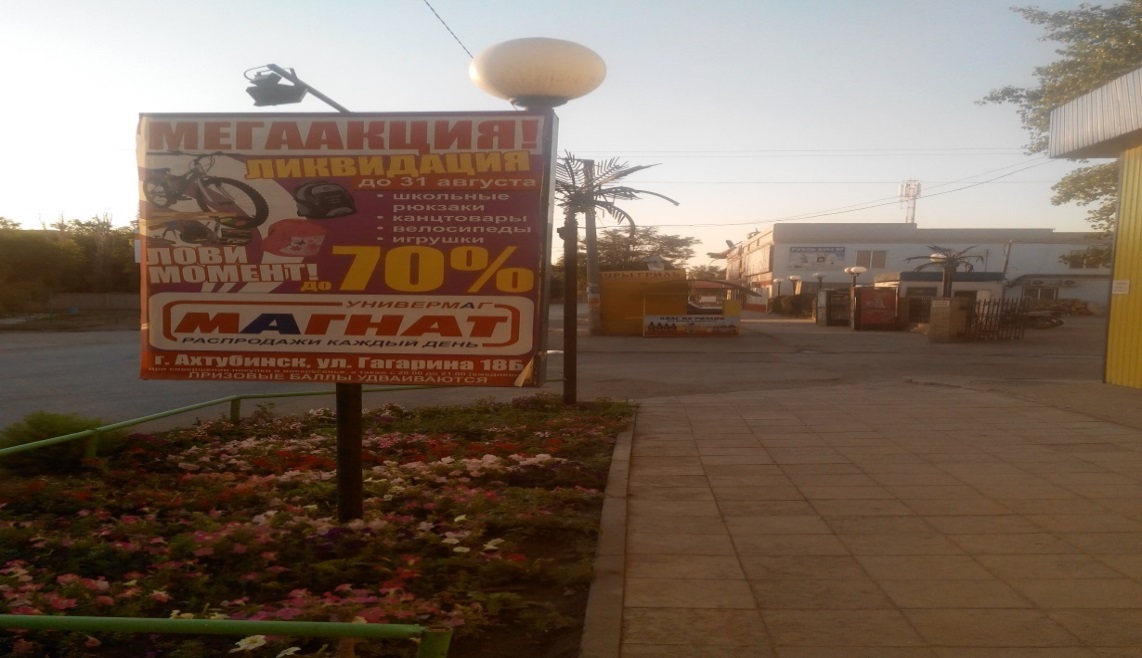 Наземный щит размерами 1,2 м х 1,8 м по ходу движения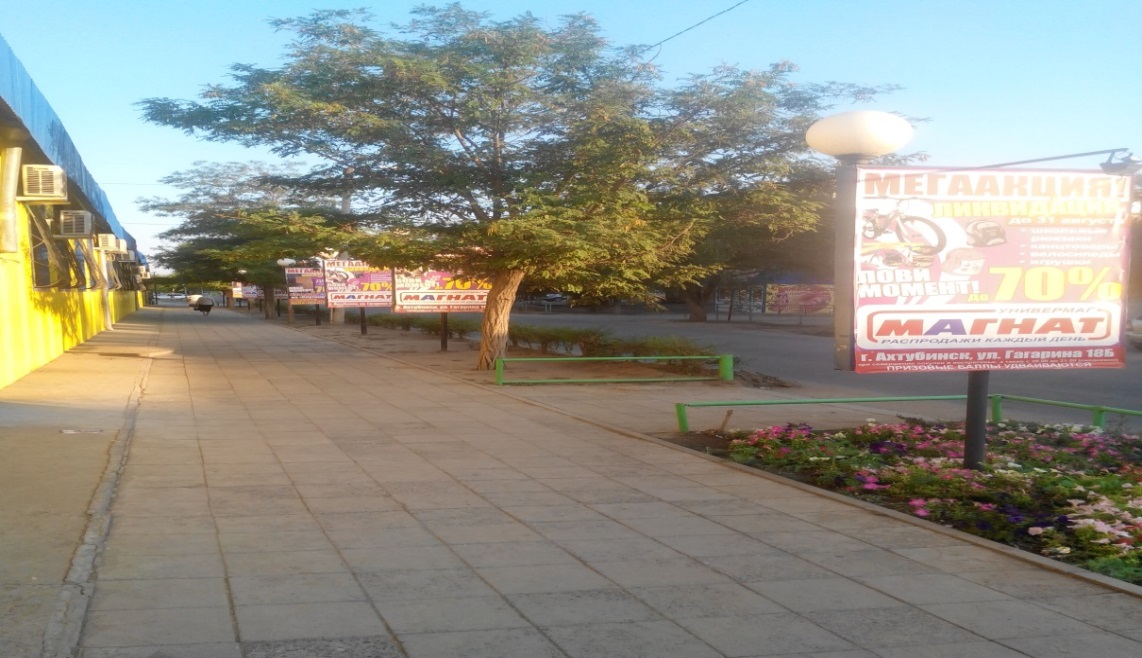 Наземный щит размерами 1,2 м х 1,8 м против движения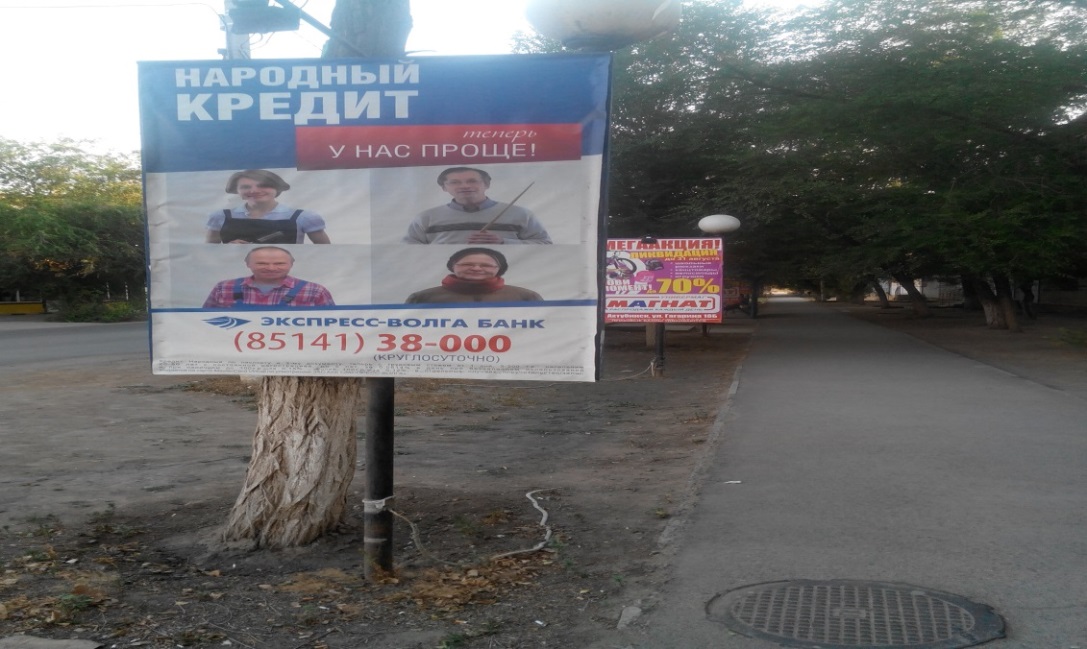 Наземный щит размерами 2,0 м х 4,0 м по ходу движения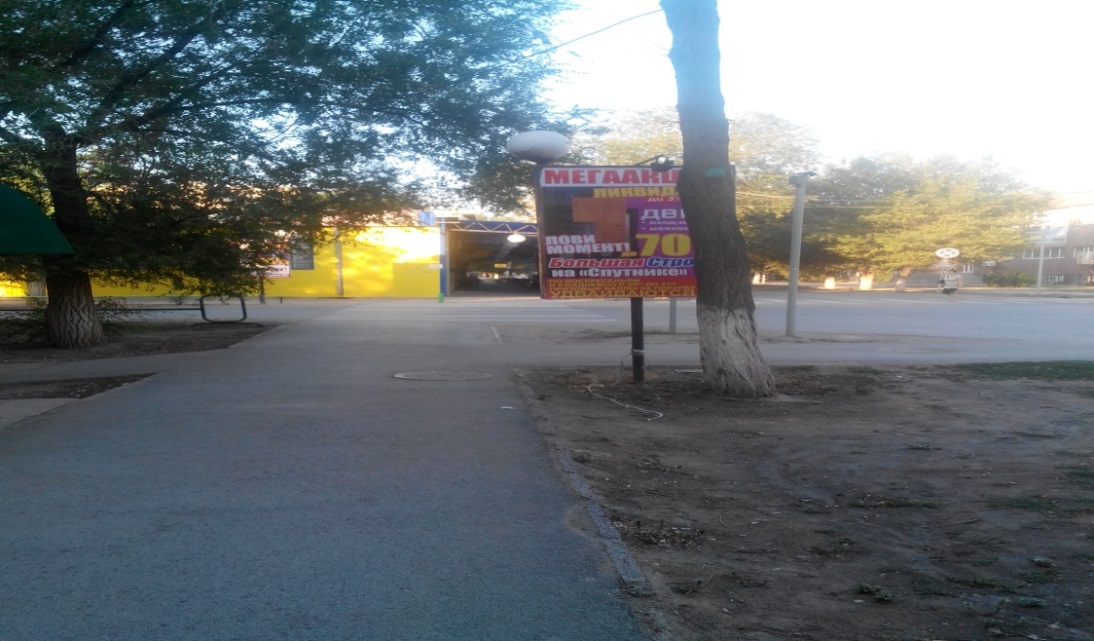 Наземный щит размерами 2,0 м х 4,0 м против движения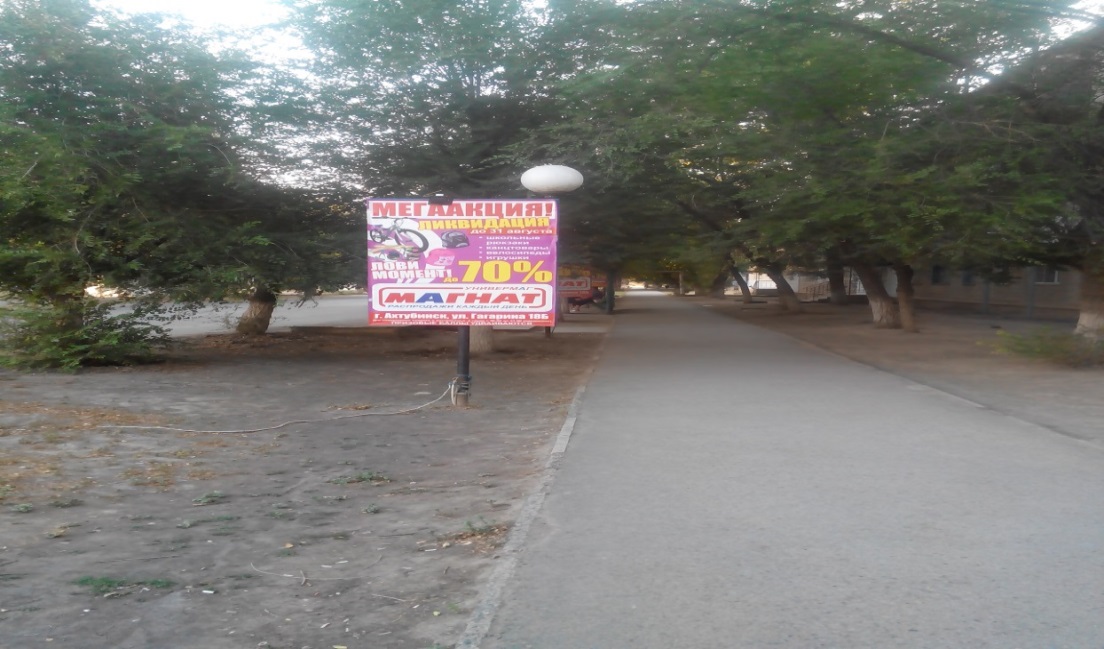 Наземный щит размерами 2,0 м х 4,0 м по ходу движения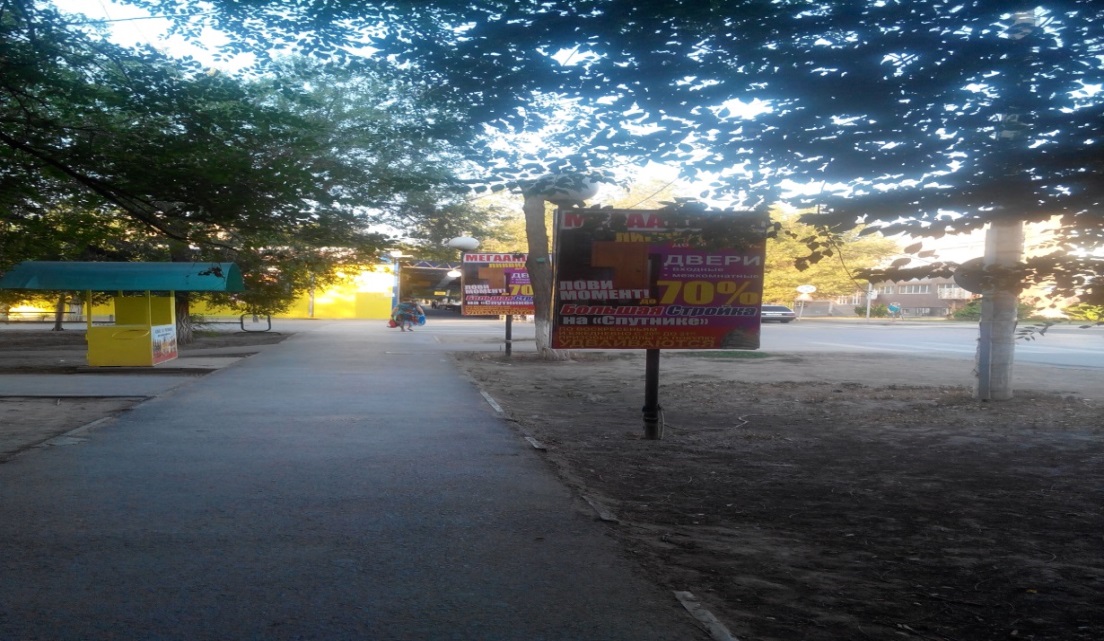 Наземный щит размерами 2,0 м х 4,0 м против движения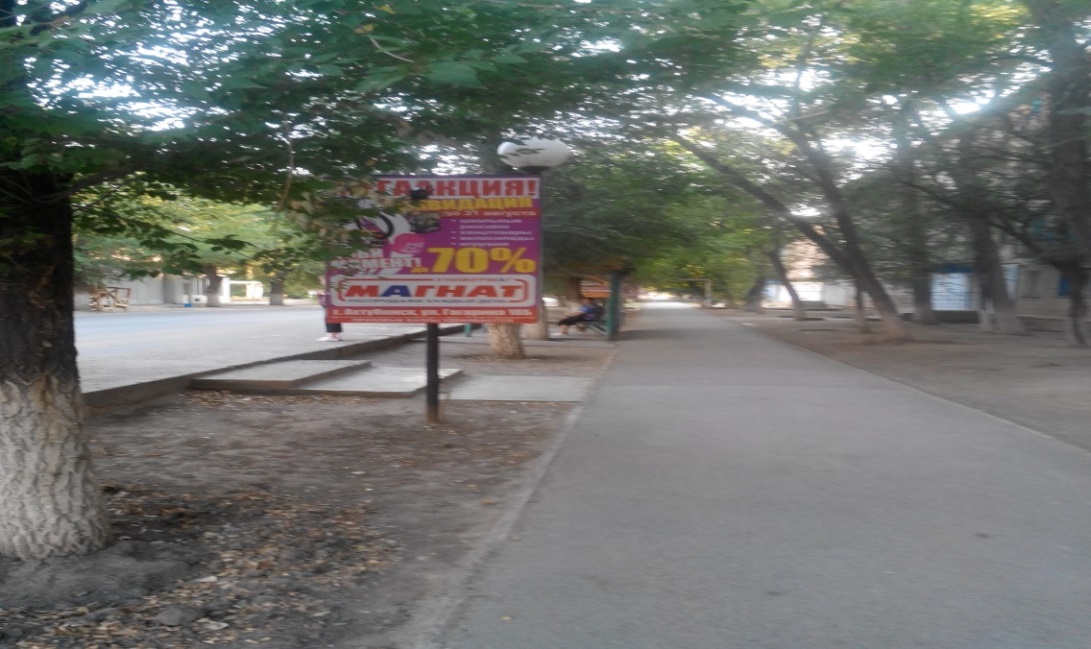 Наземный щит размерами 2,0 м х 4,0 м по ходу движения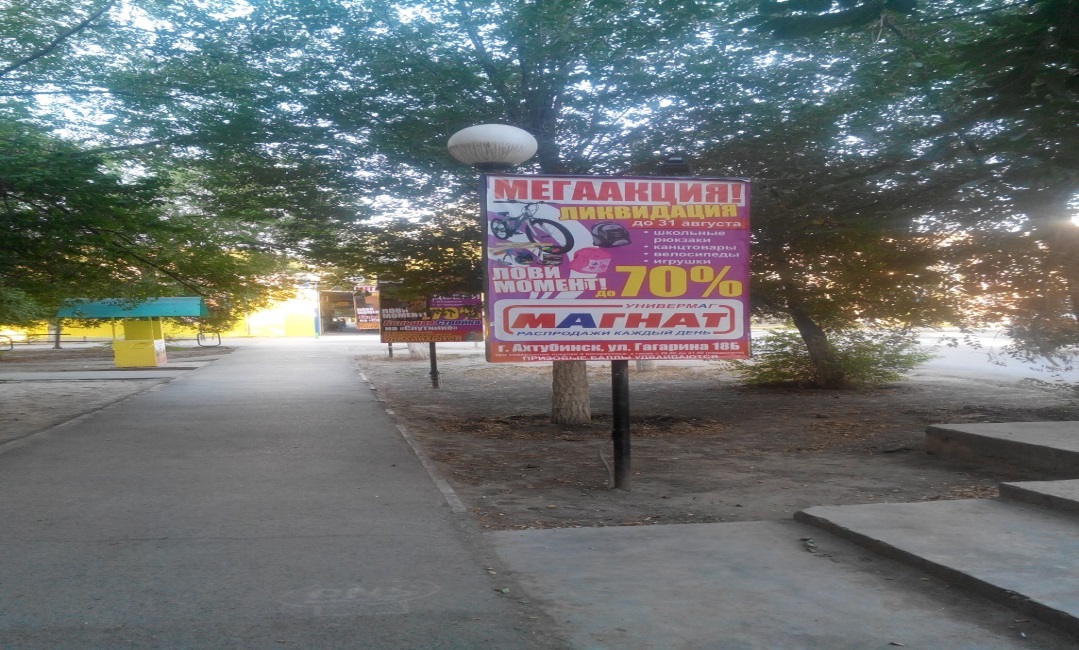 Наземный щит размерами 2,0 м х 4,0 м против движения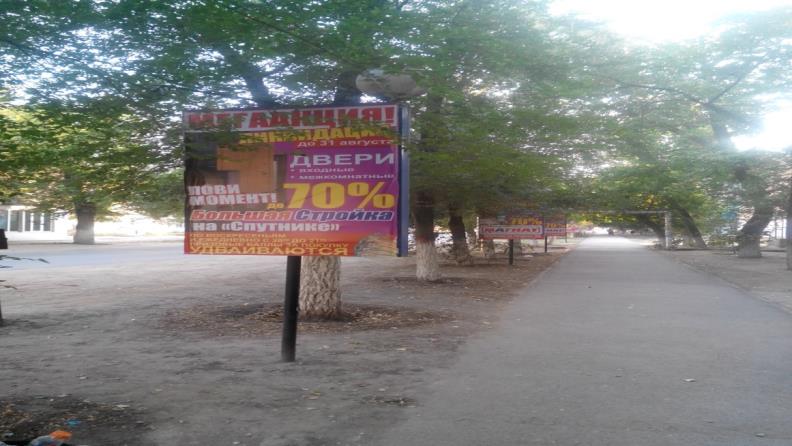 Наземный щит размерами 2,0 м х 4,0 м по ходу движения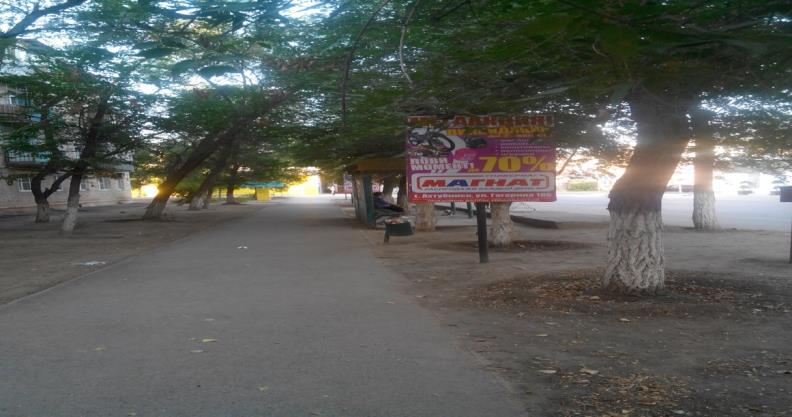 Наземный щит размерами 2,0 м х 4,0 м против движения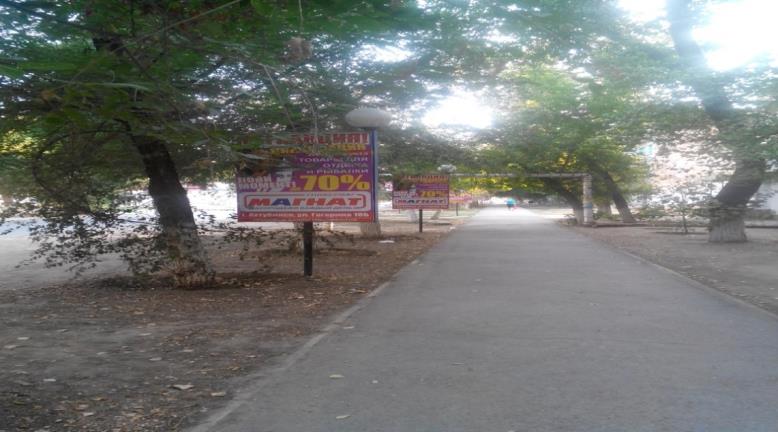 Наземный щит размерами 2,0 м х 4,0 м по ходу движения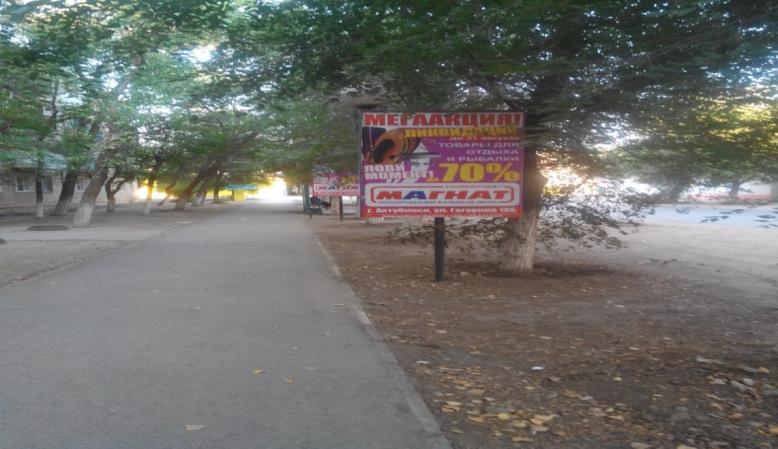 Наземный щит размерами 2,0 м х 4,0 м против движения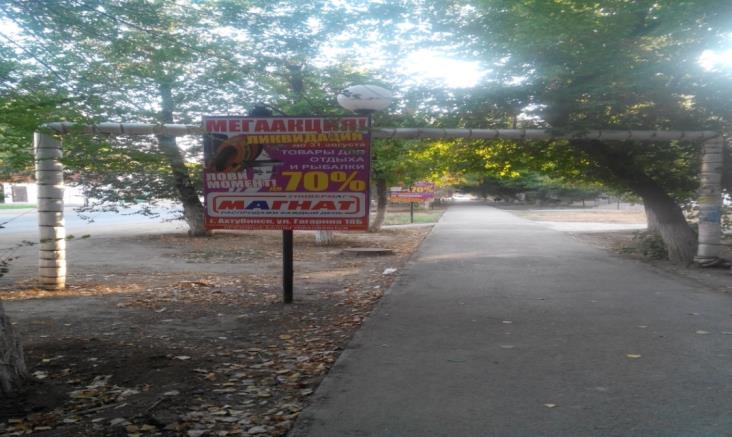 Наземный щит размерами 2,0 м х 4,0 м по ходу движения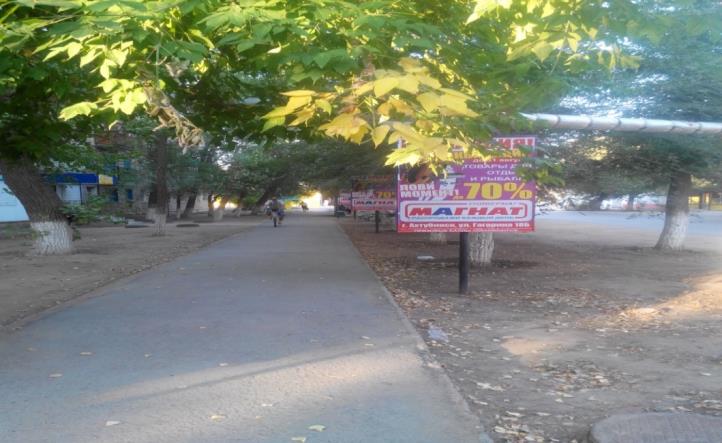 Наземный щит размерами 2,0 м х 4,0 м против движения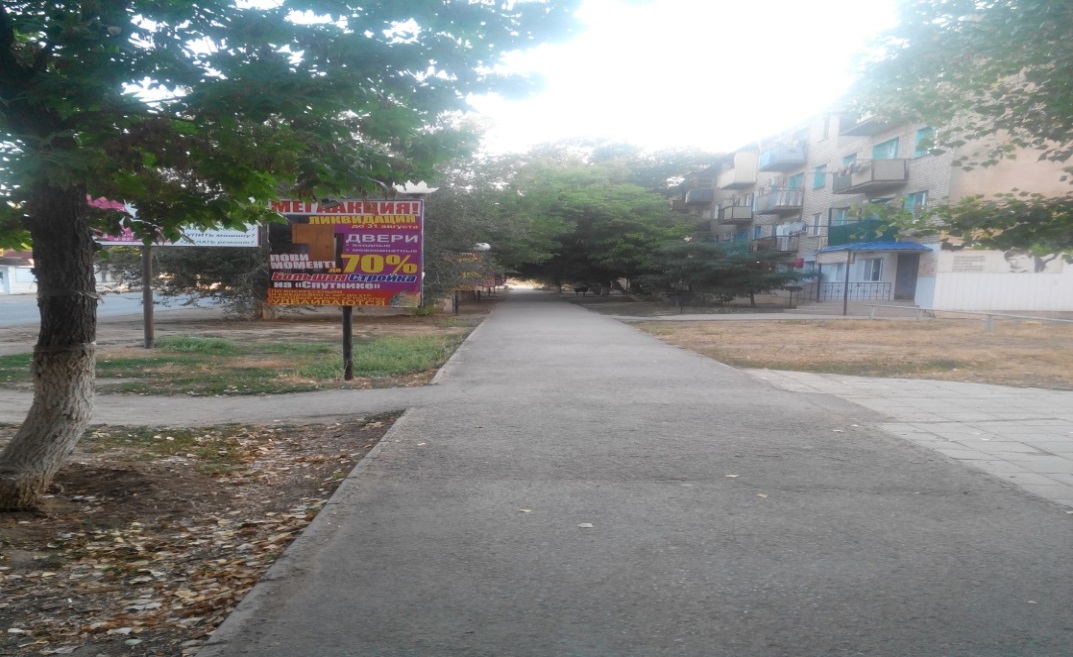 Наземный щит размерами 2,0 м х 4,0 м по ходу движения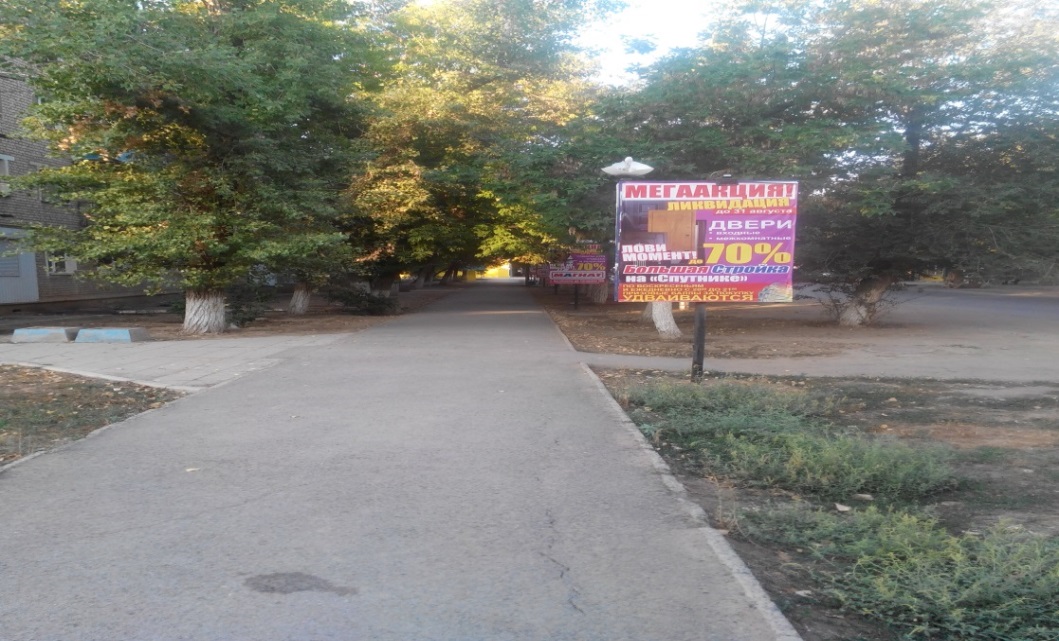 Наземный щит размерами 2,0 м х 4,0 м против движения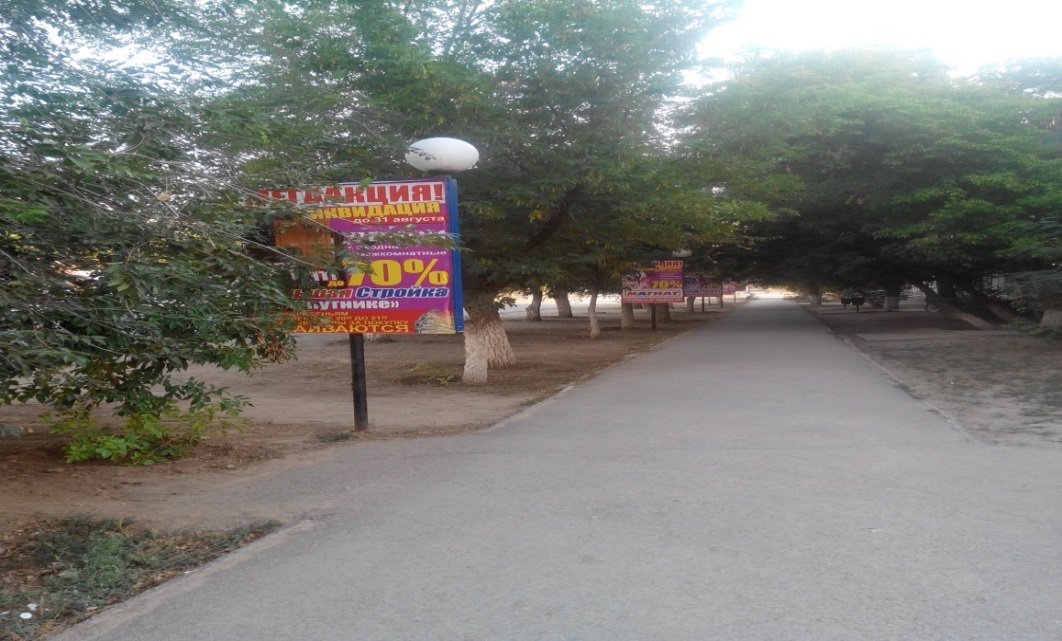 Наземный щит размерами 2,0 м х 4,0 м по ходу движения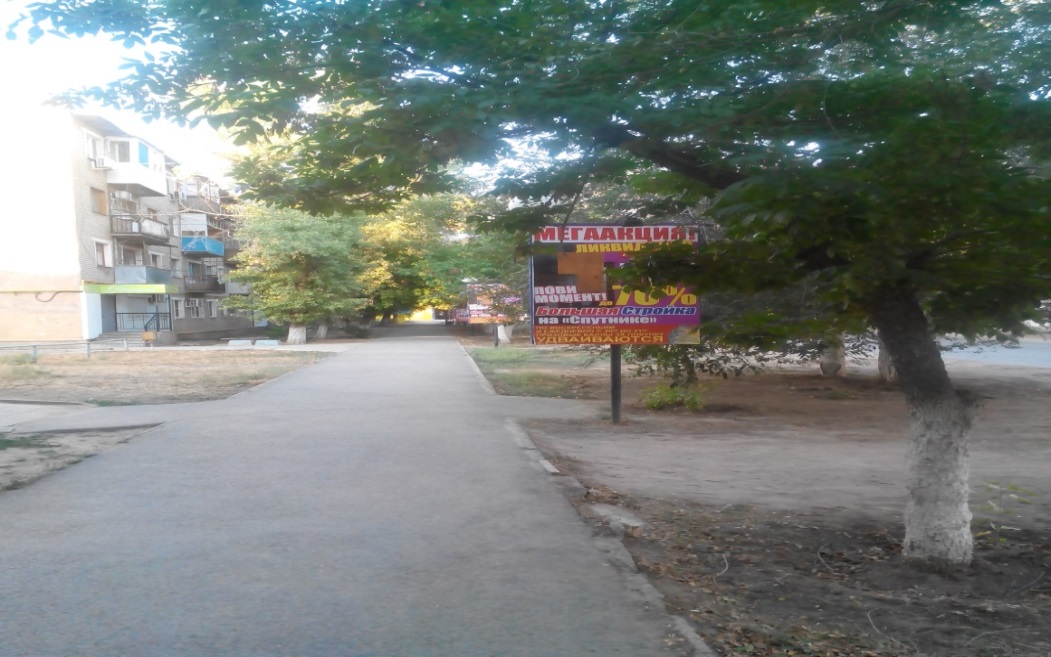 Наземный щит размерами 2,0 м х 4,0 м против движения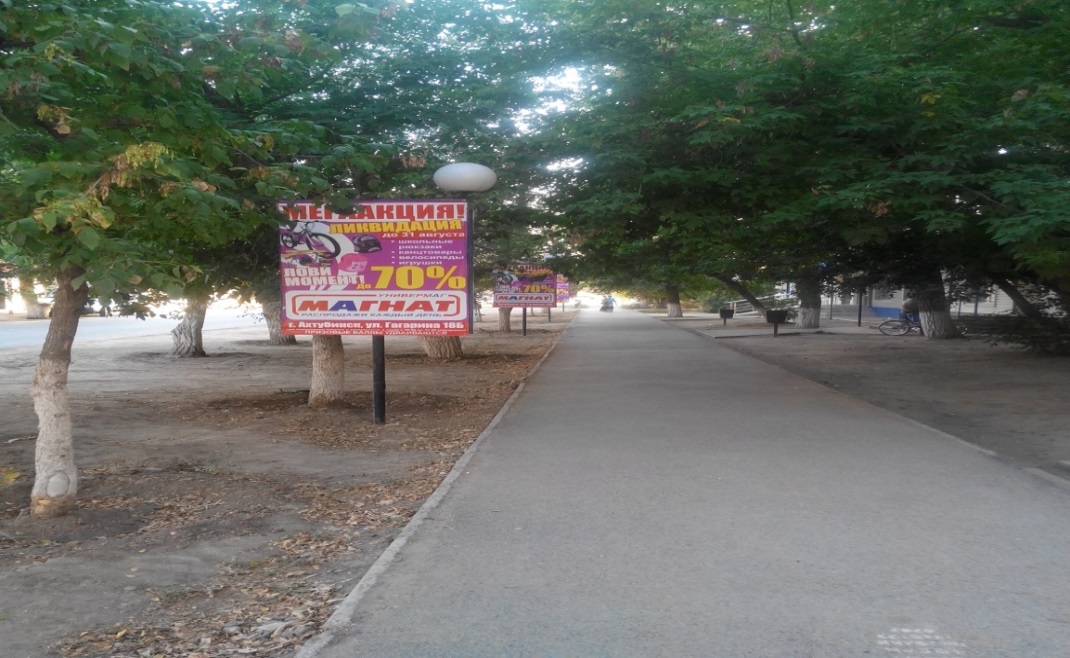 Наземный щит размерами 2,0 м х 4,0 м по ходу движения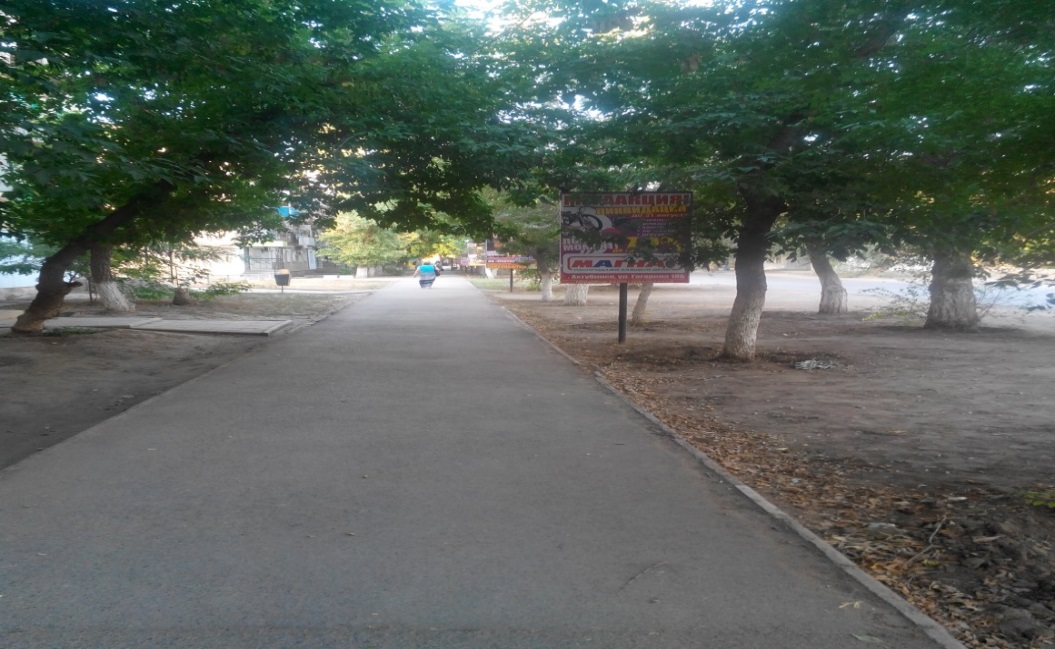 Наземный щит размерами 2,0 м х 4,0 м против движения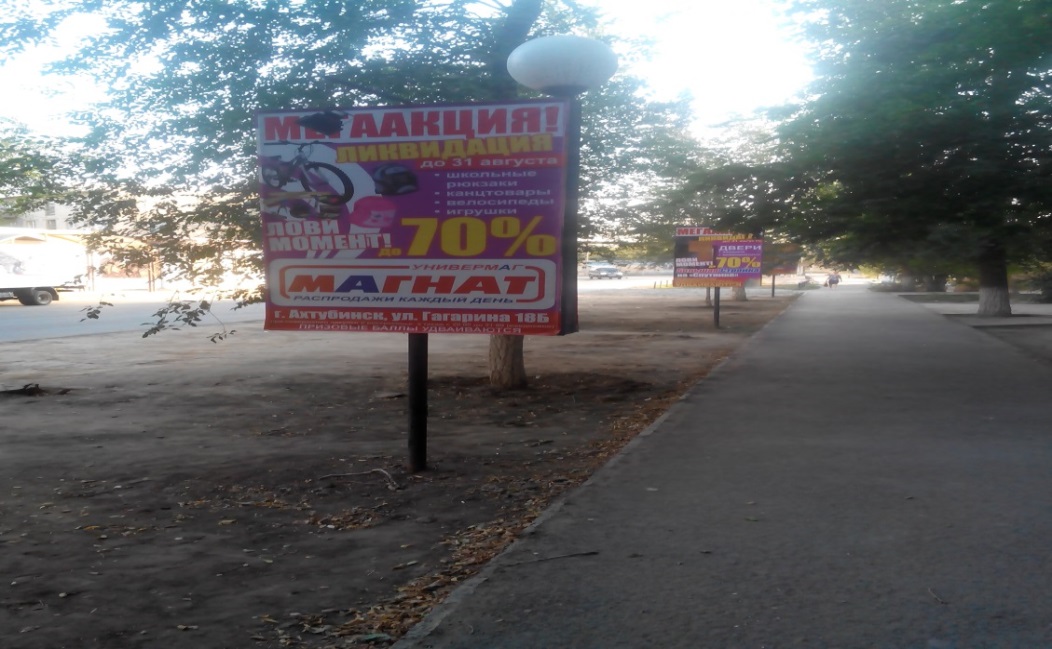 Наземный щит размерами 2,0 м х 4,0 м по ходу движения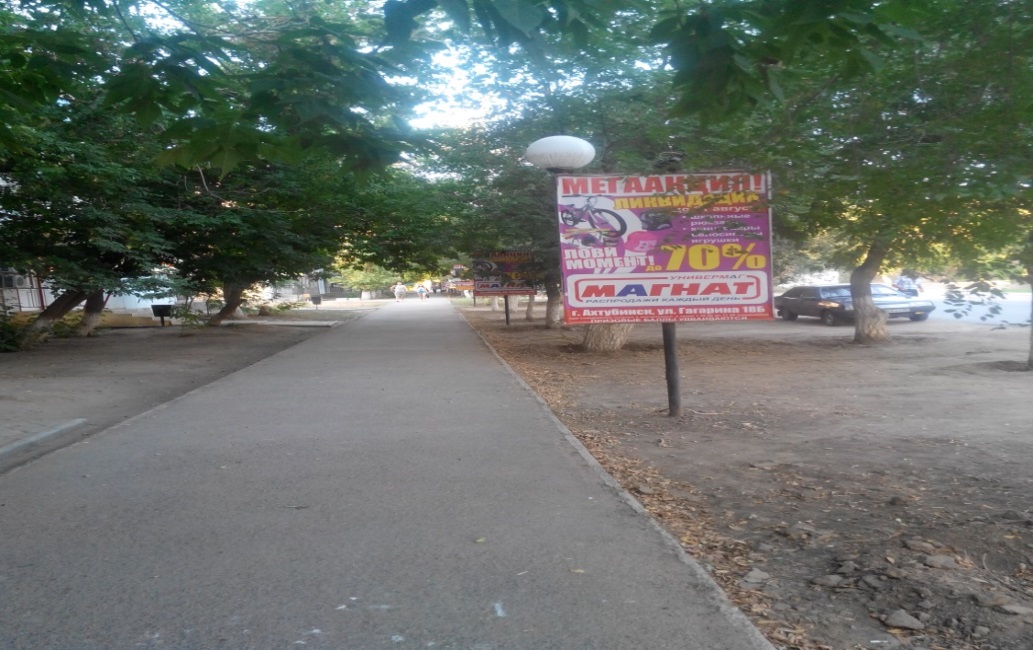 Наземный щит размерами 2,0 м х 4,0 м против движения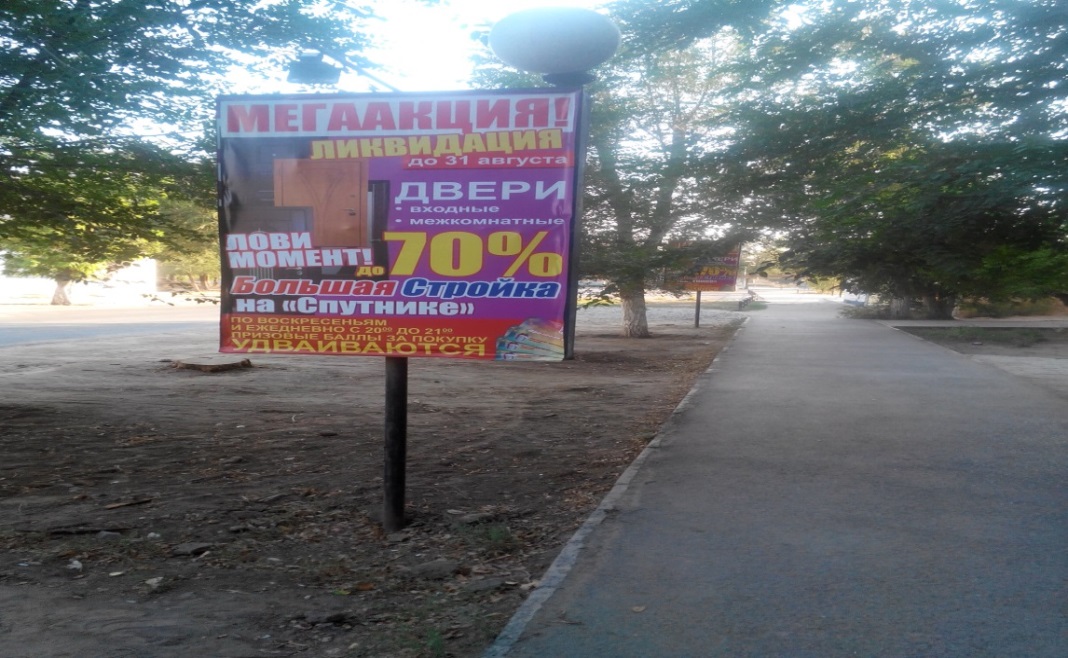 Наземный щит размерами 2,0 м х 4,0 м по ходу движения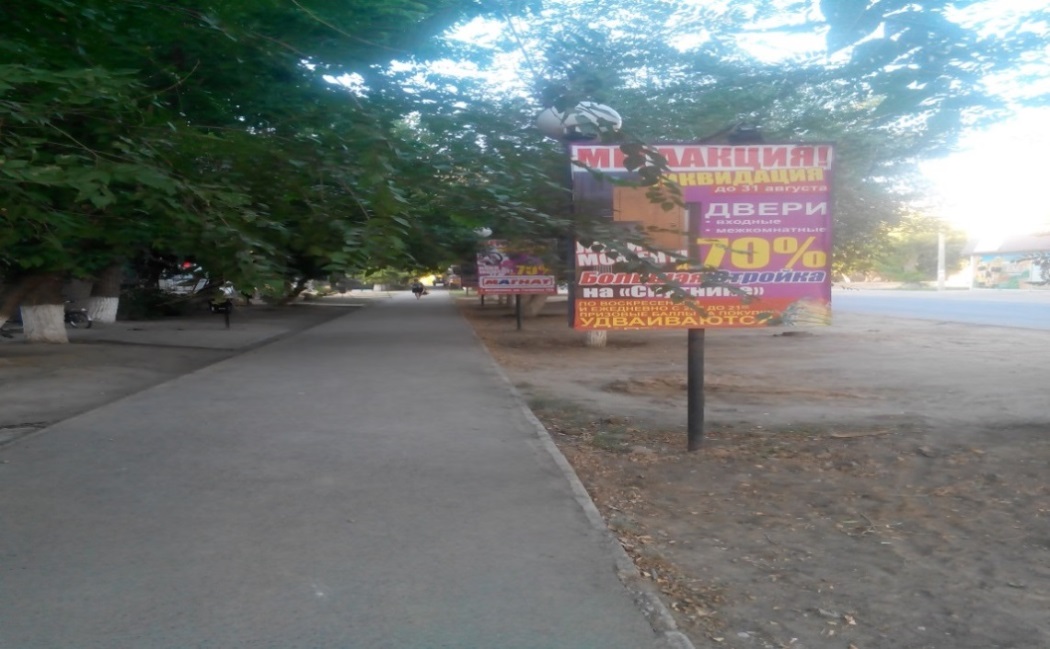 Наземный щит размерами 2,0 м х 4,0 м против движения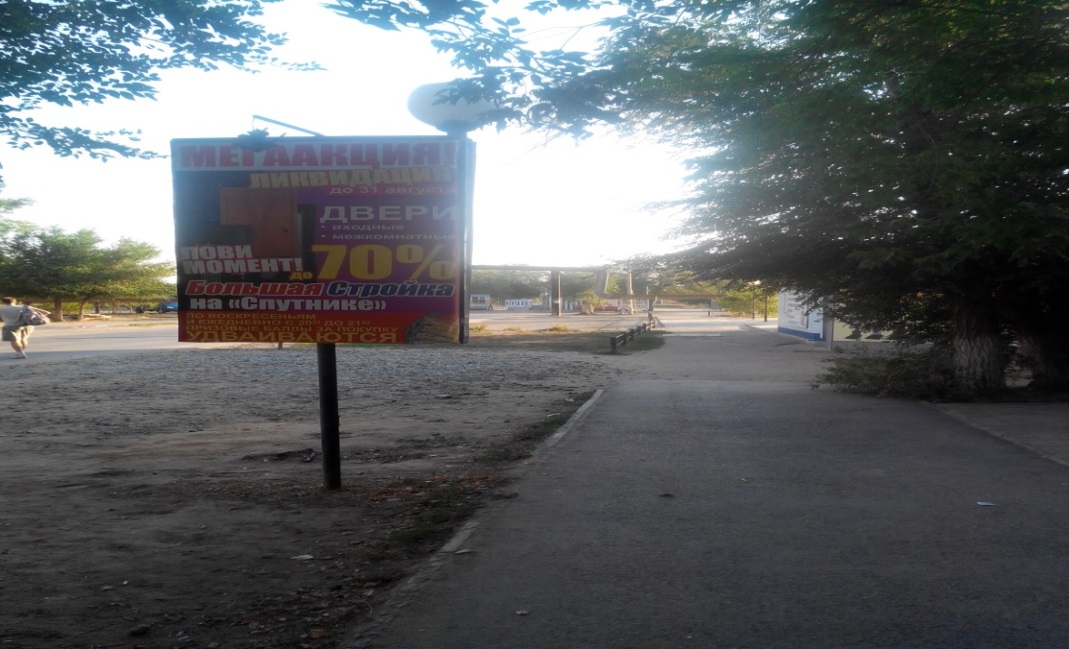 Наземный щит размерами 2,0 м х 4,0 м по ходу движения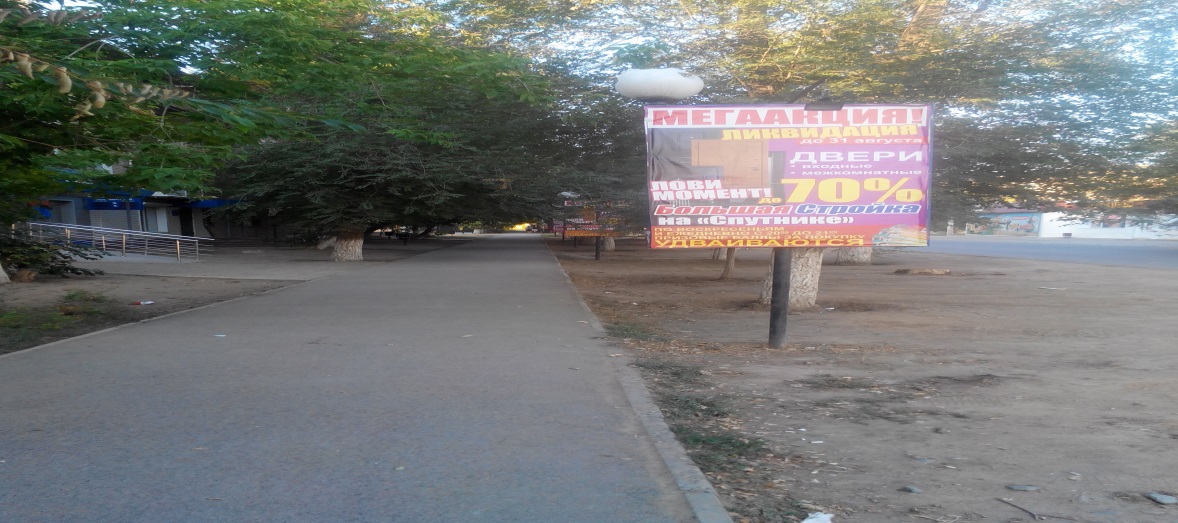 Наземный щит размерами 2,0 м х 4,0 м против движения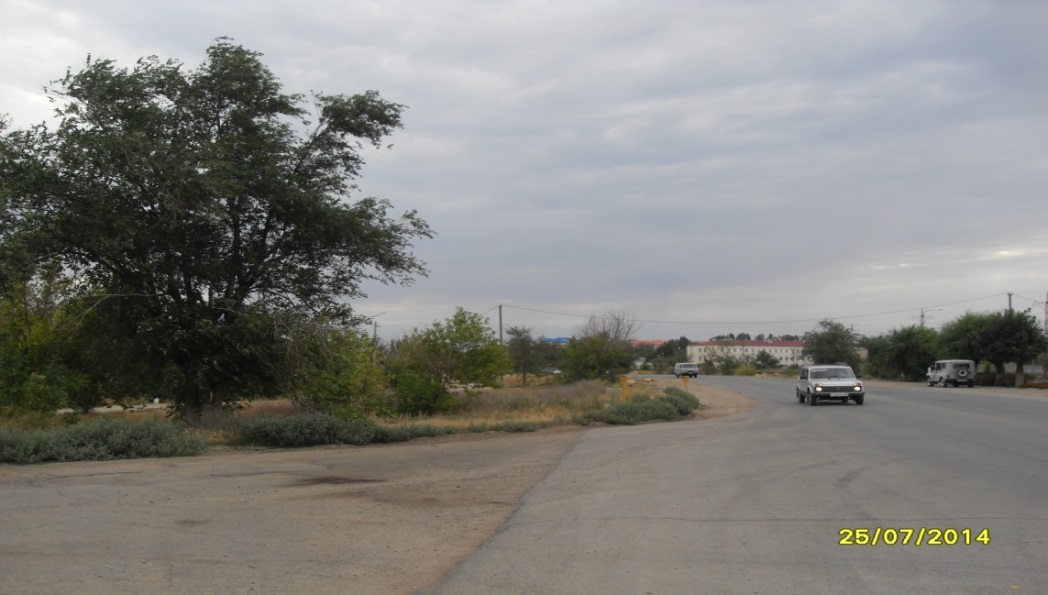 Наземный щит размерами 6,0 м х 3,0 м по ходу движения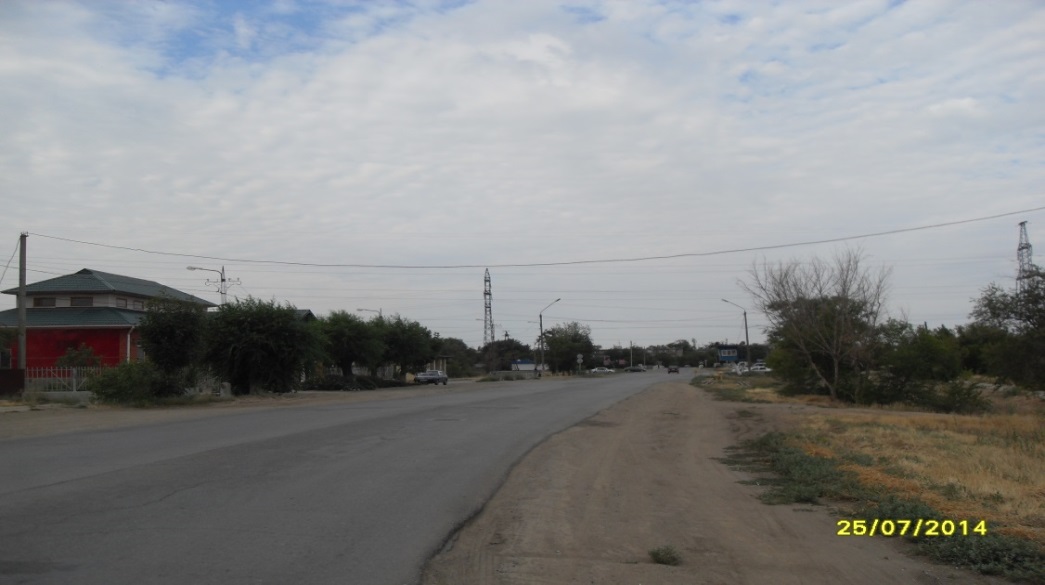 Наземный щит размерами 6,0 м х 3,0 м против движения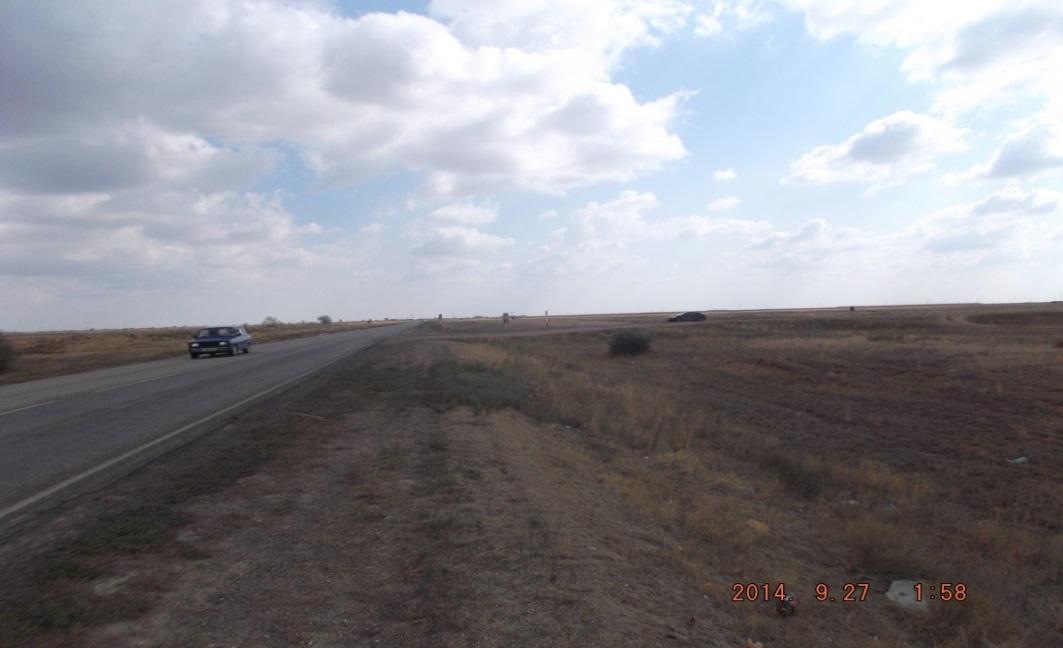 Наземный щит размерами 6,0 м х 3,0 м по ходу движения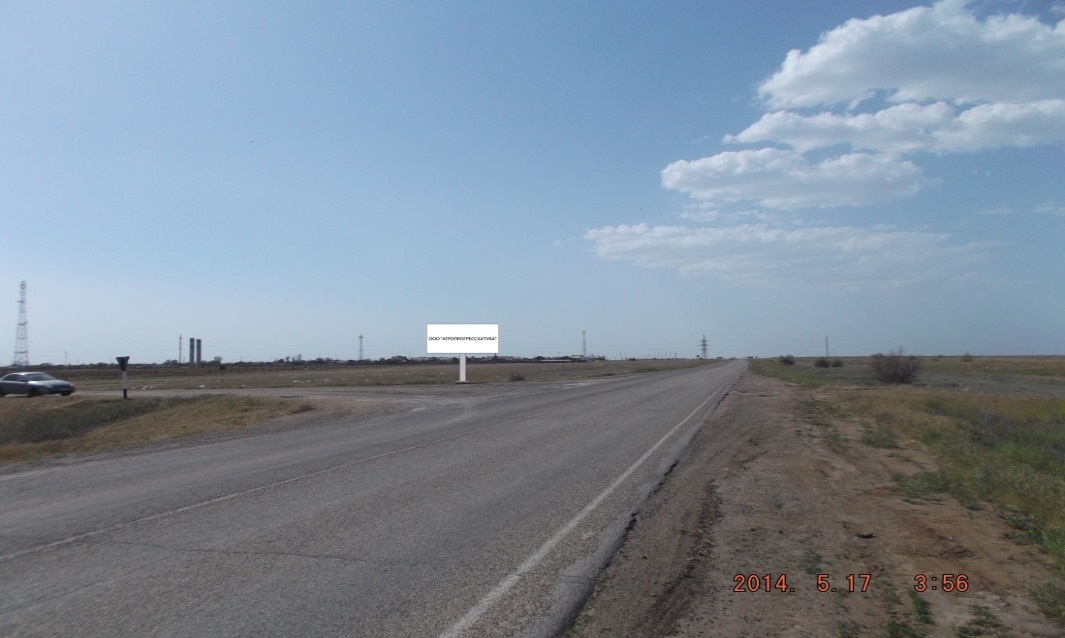 Наземный щит размерами 6,0 м х 3,0 м против движения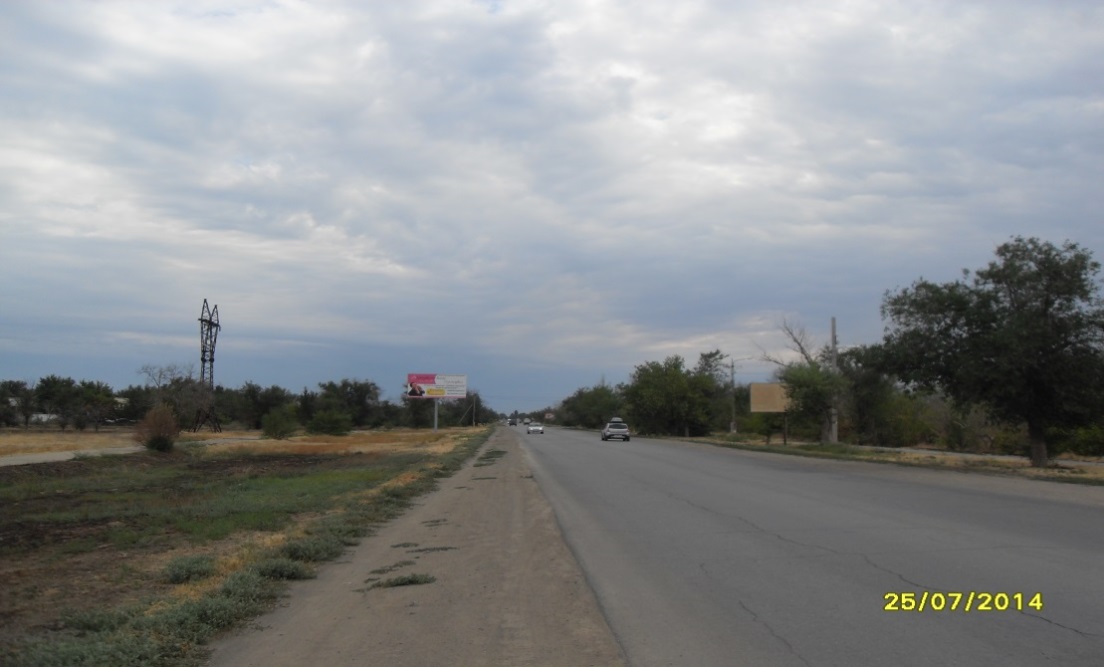 Наземный щит размерами 2,0 м х 4,0 м по ходу движения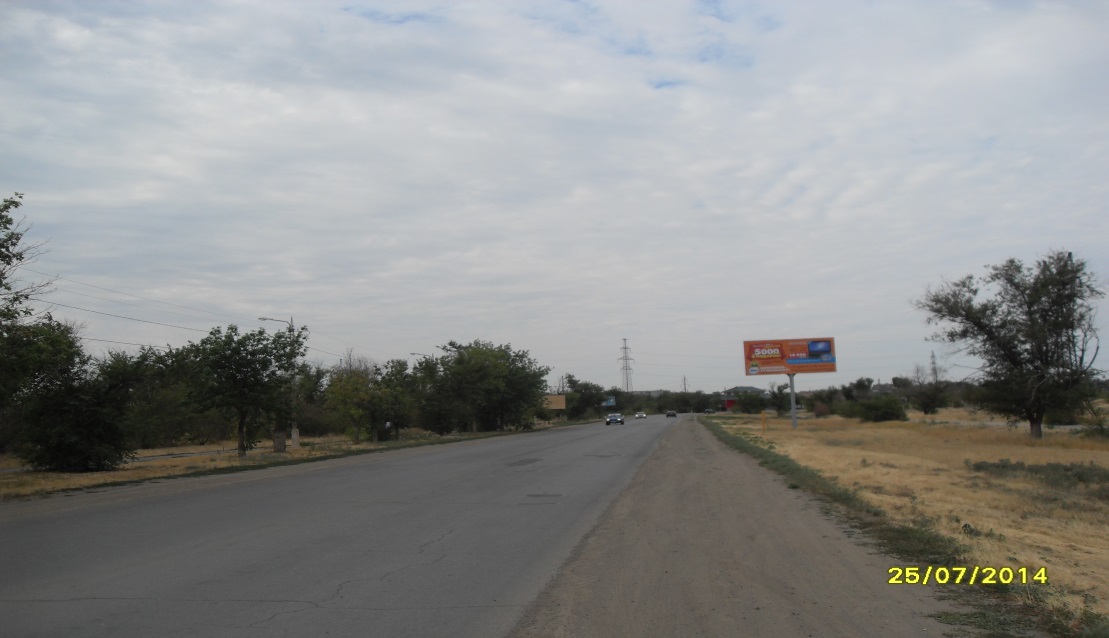 Наземный щит размерами 2,0 м х 4,0 м против движения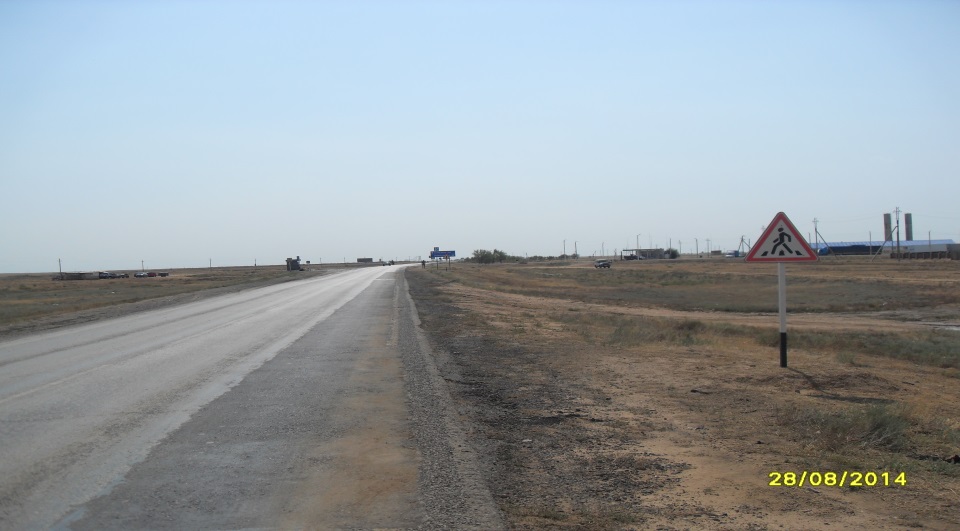 Наземный щит размерами 6,0 м х 3,0 м по ходу движения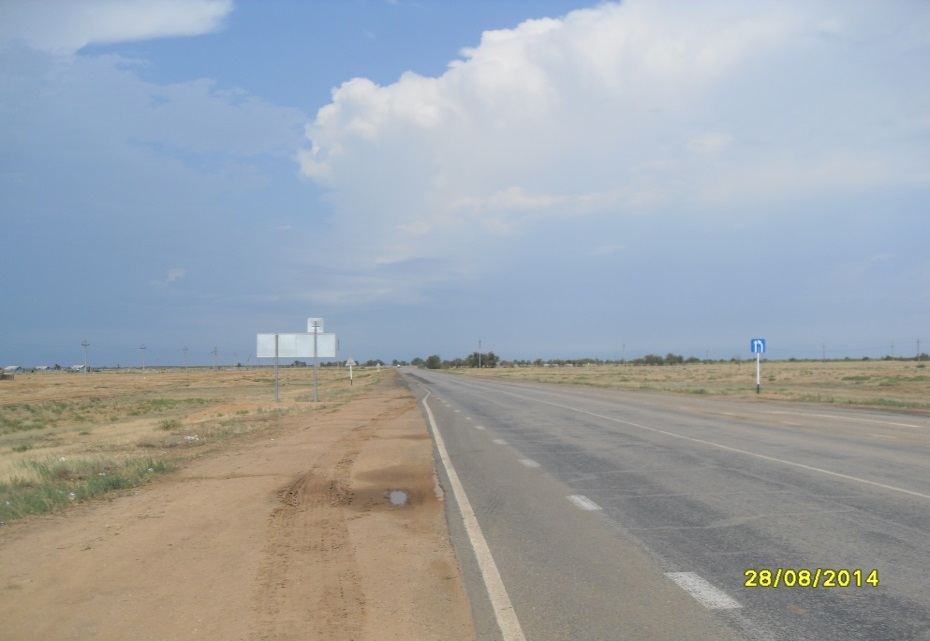 Наземный щит размерами 6,0 м х 3,0 м против движения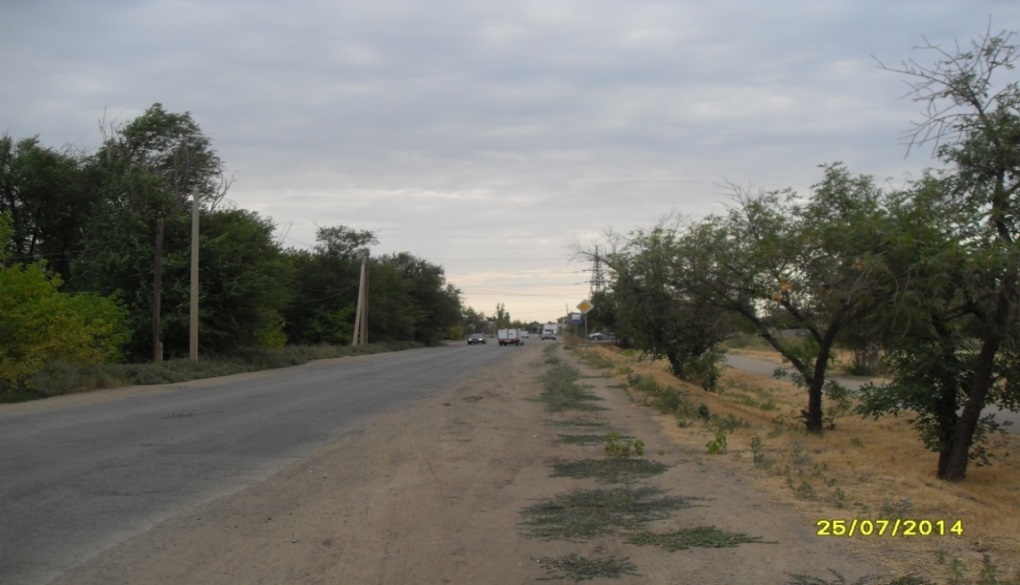 Наземный щит размерами 6,0 м х 3,0 м по ходу движения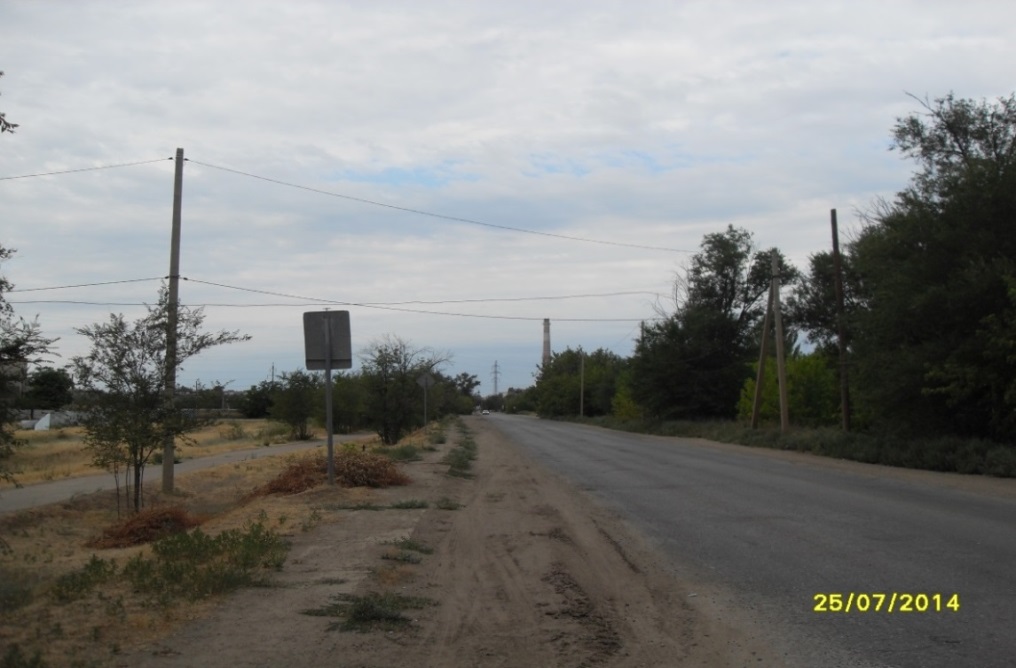 Наземный щит размерами 6,0 м х 3,0 м против движения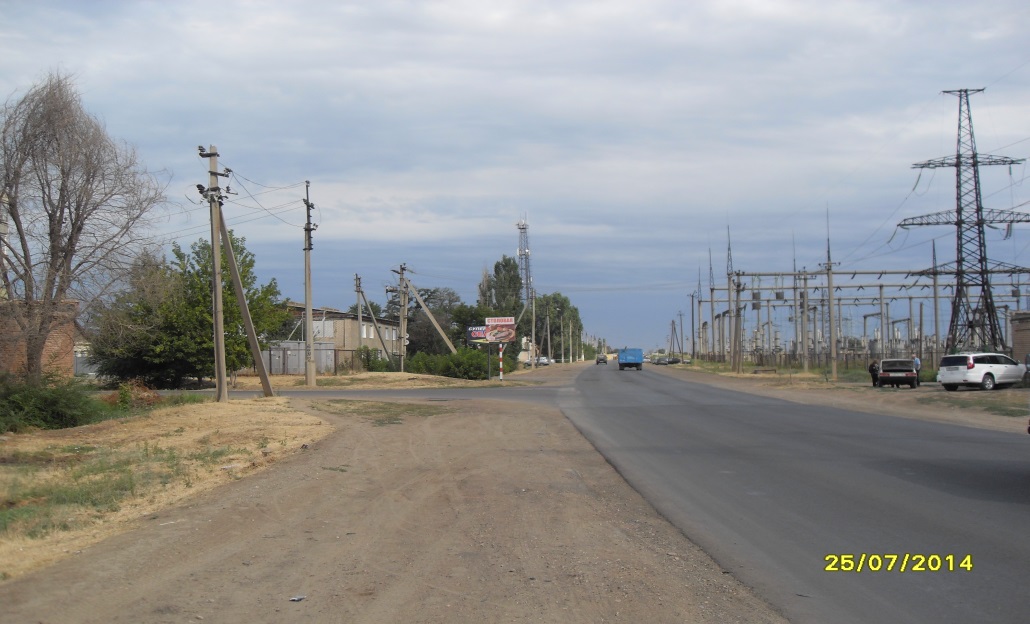 Наземный щит размерами 6,0 м х 3,0 м по ходу движения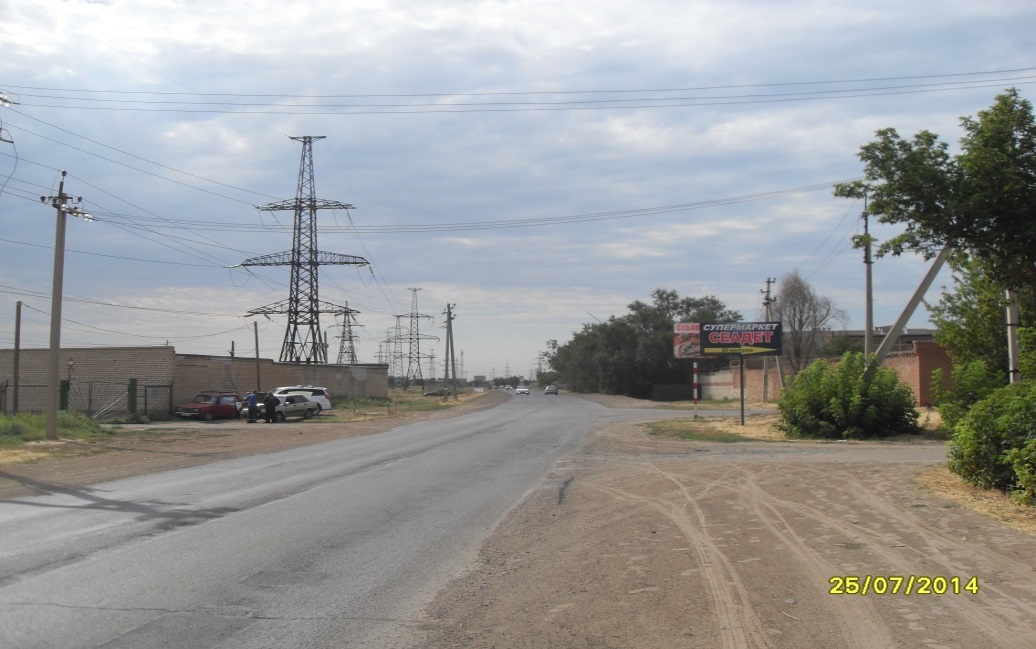 Наземный щит размерами 6,0 м х 3,0 м против движения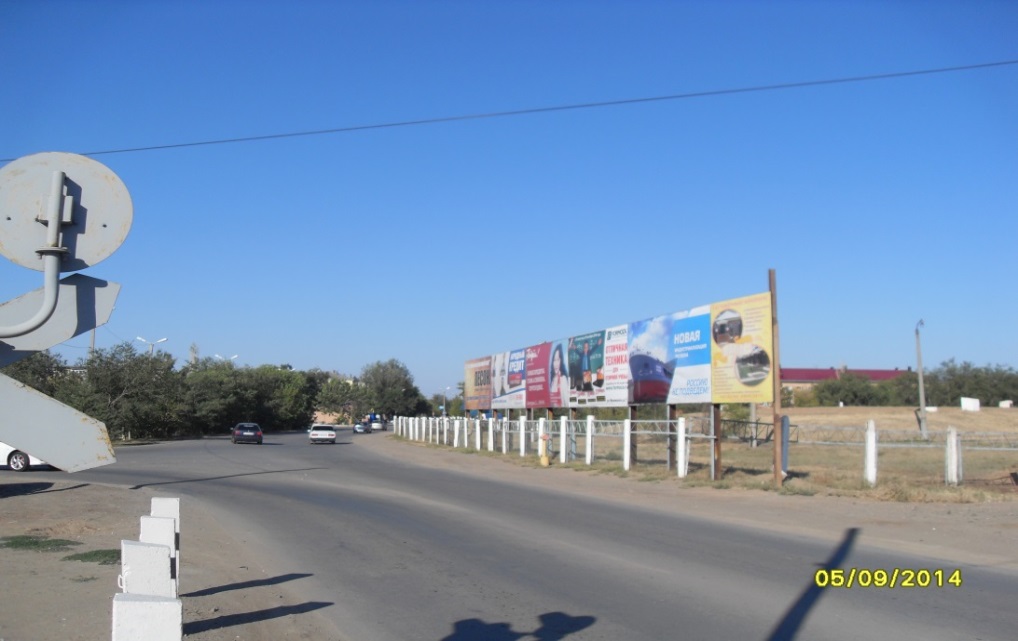 Наземный щит размерами 30,0 м х 3,0 м по ходу движения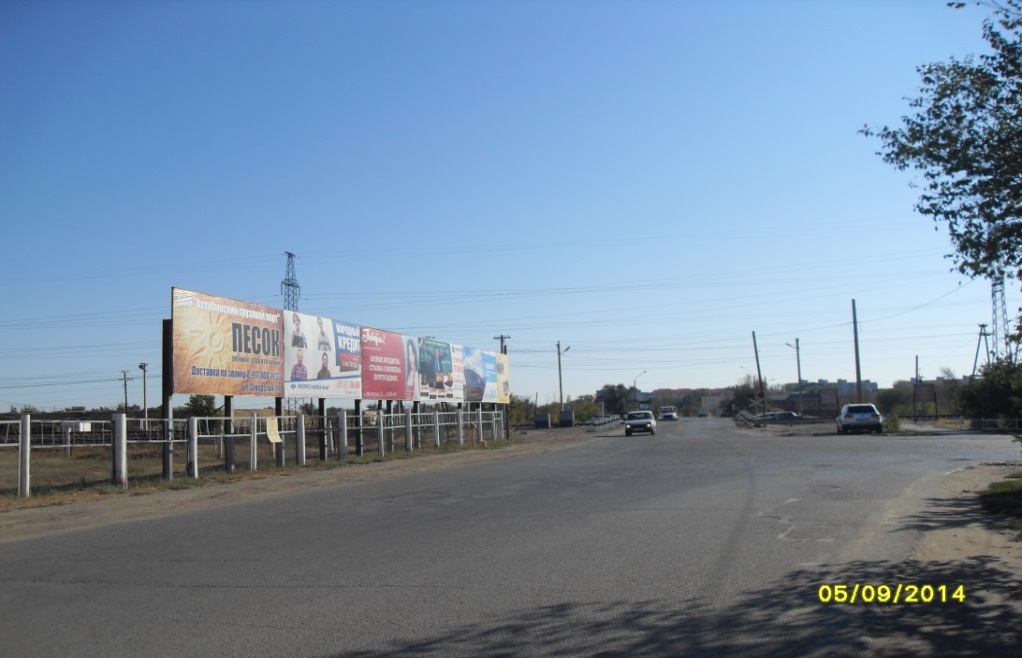 Наземный щит размерами 30,0 м х 3,0 м против движения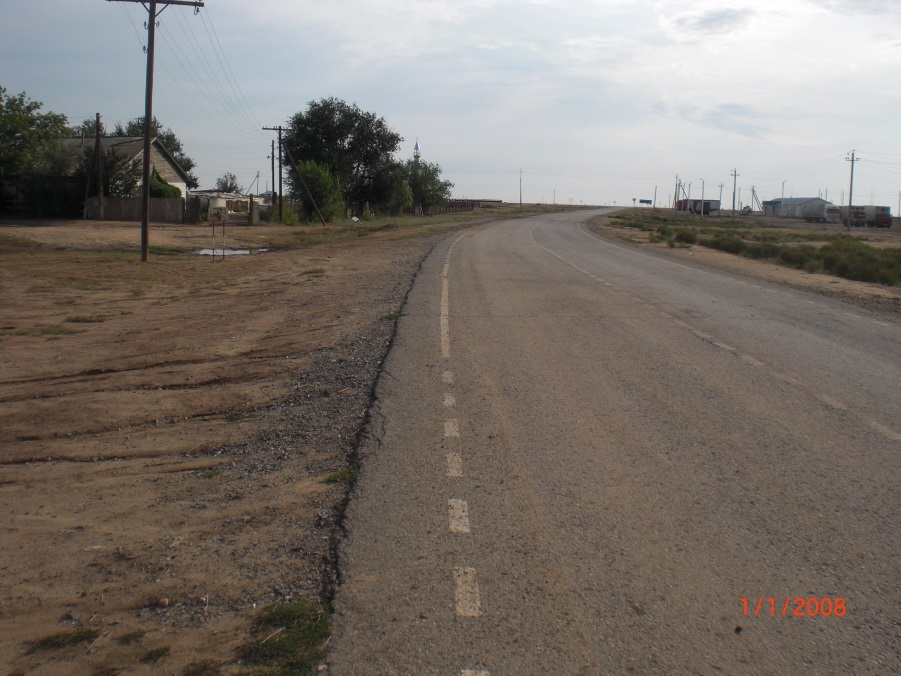 Наземные щиты  по ходу движения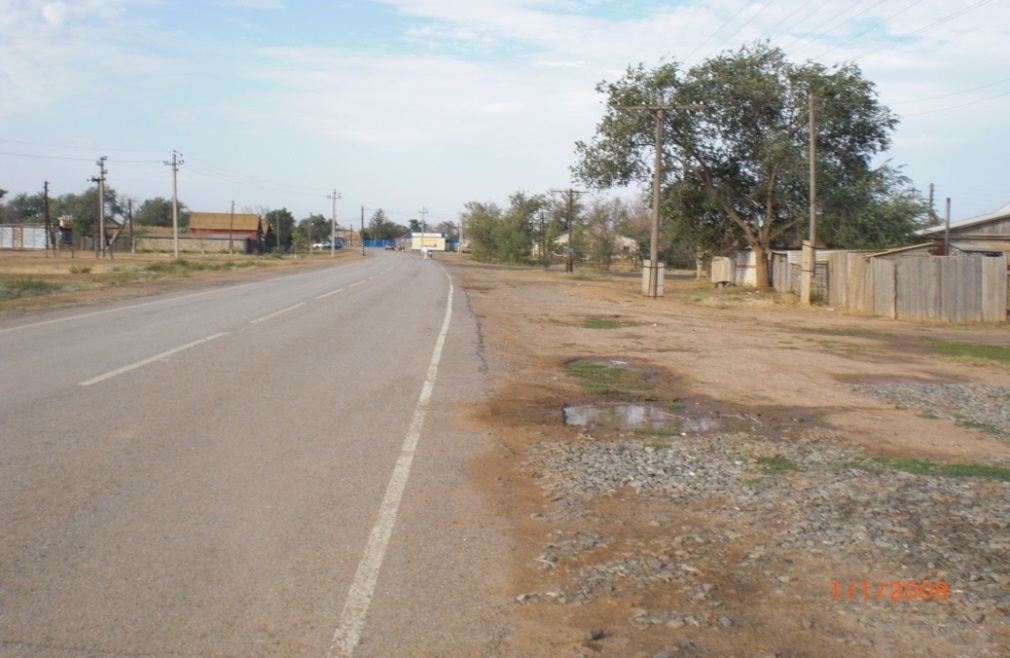 Наземные щиты против движения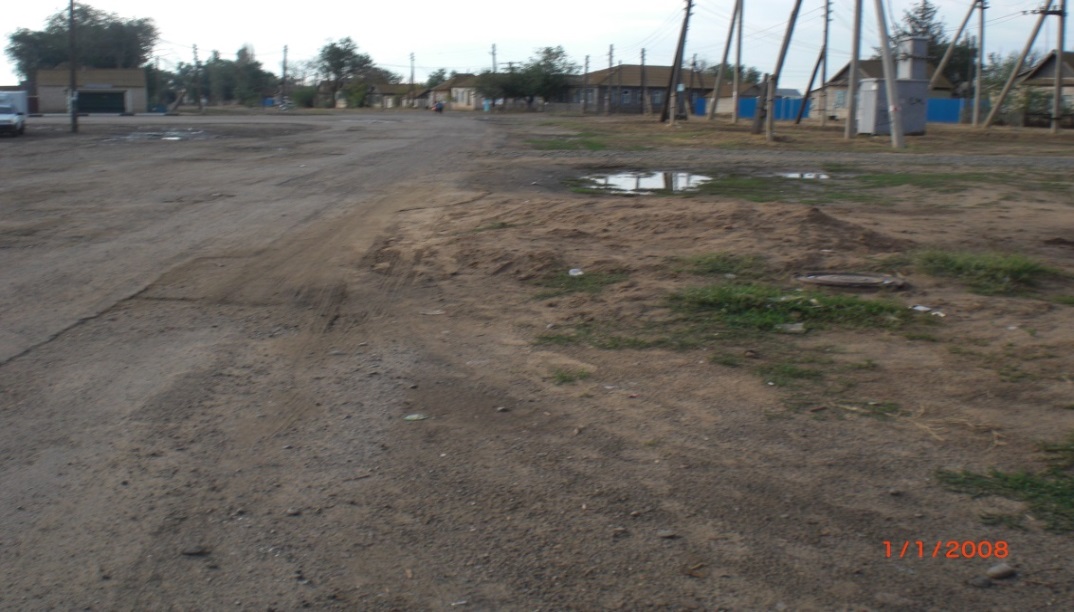 Наземные щиты  по ходу движения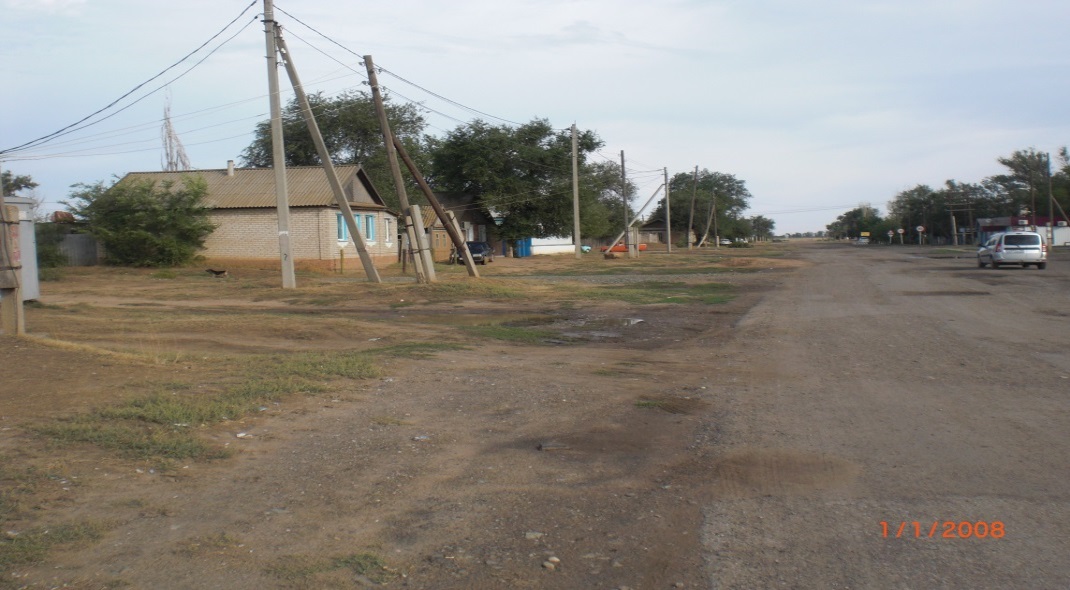 Наземные щиты  против движения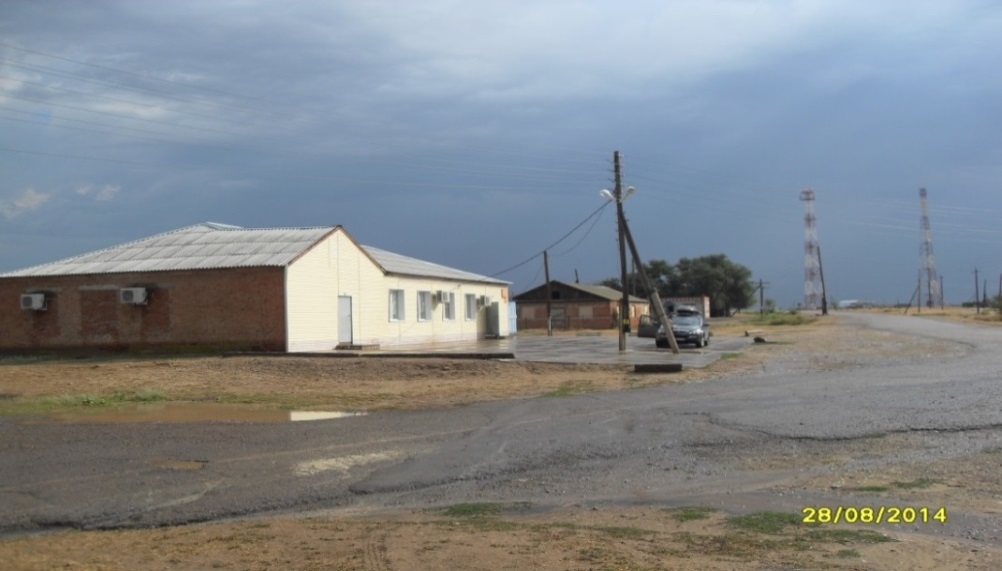 Наземный щитпо ходу движения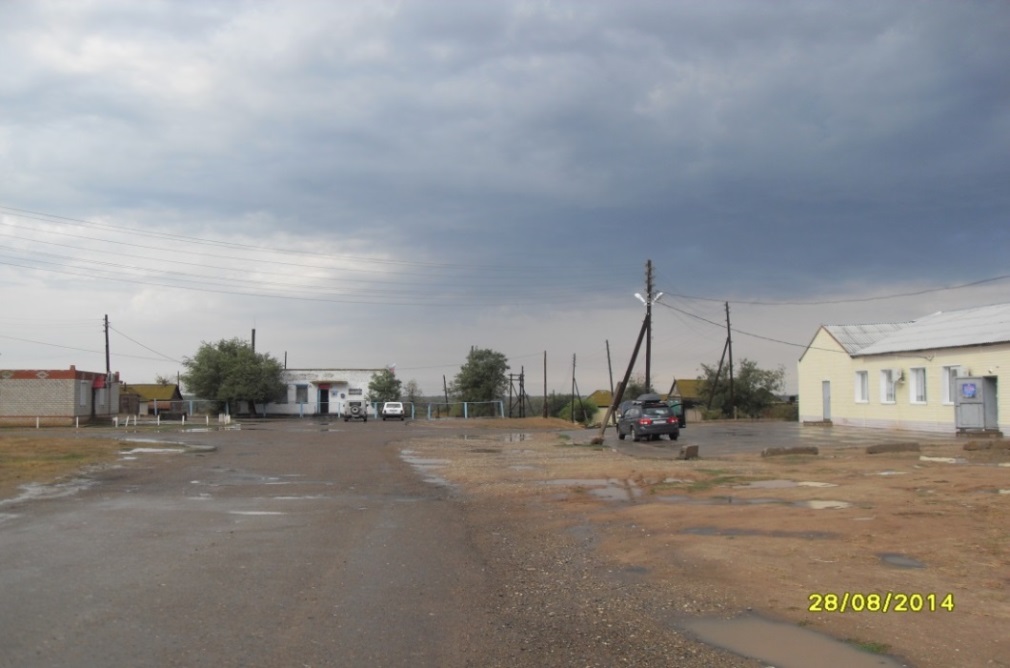 Наземный щитпротив движения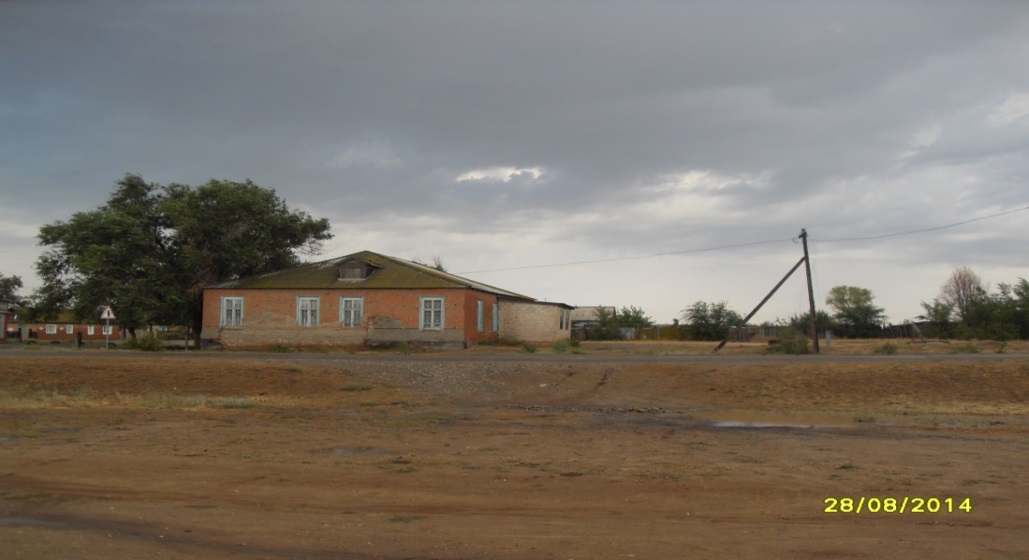 Наземный щит  по ходу движения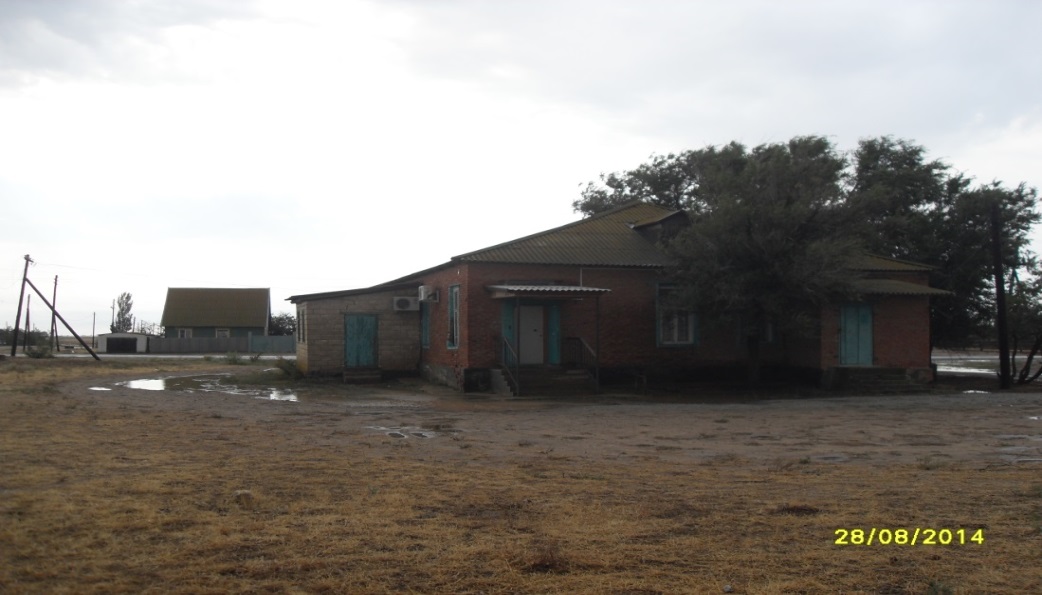 Наземный щит против движения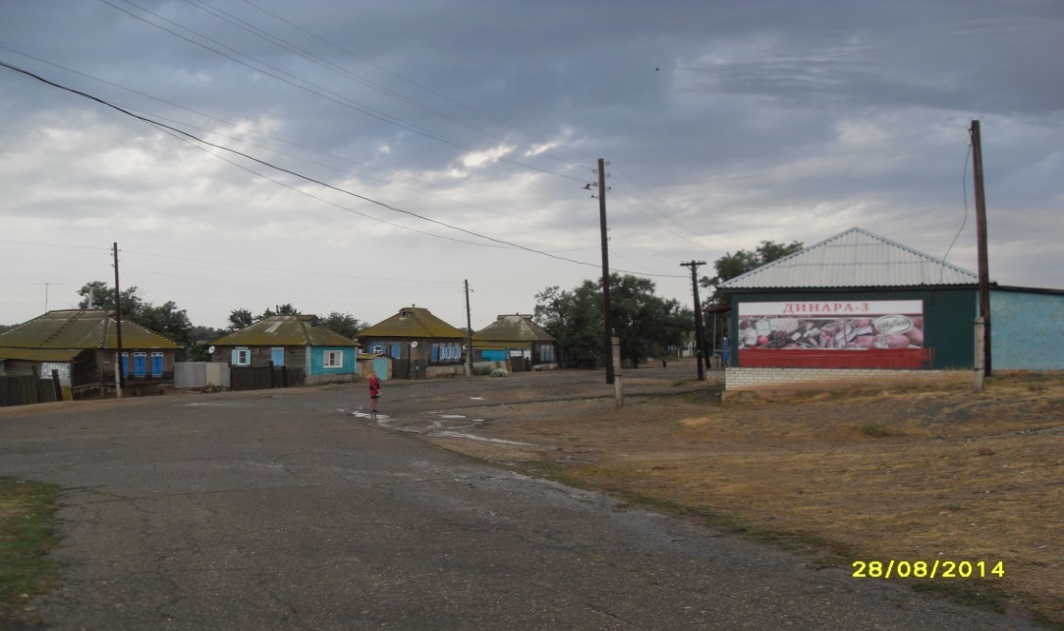 Наземный щит по ходу движения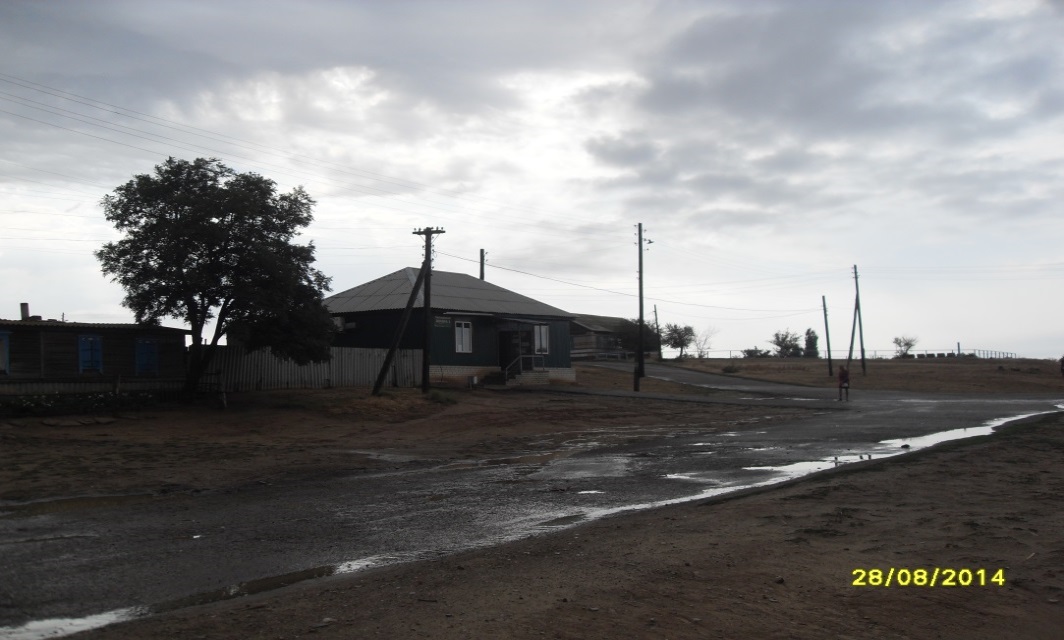 Наземный щит против движения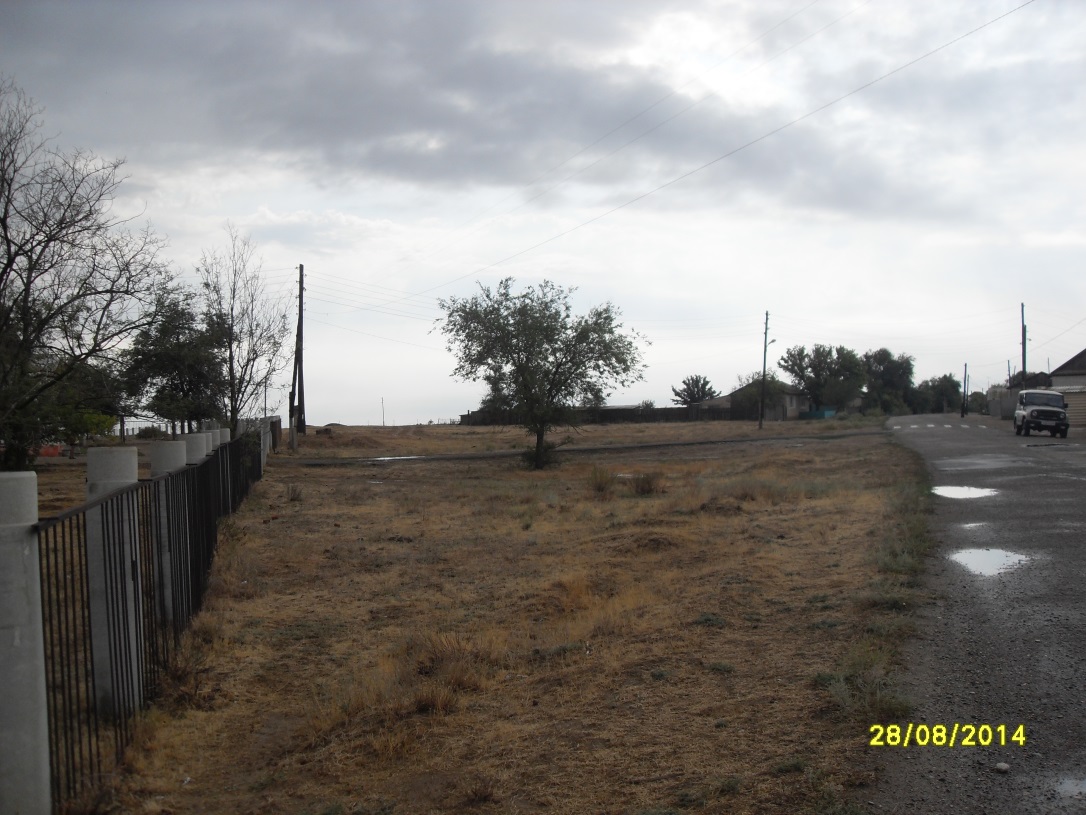 Наземный щит  по ходу движения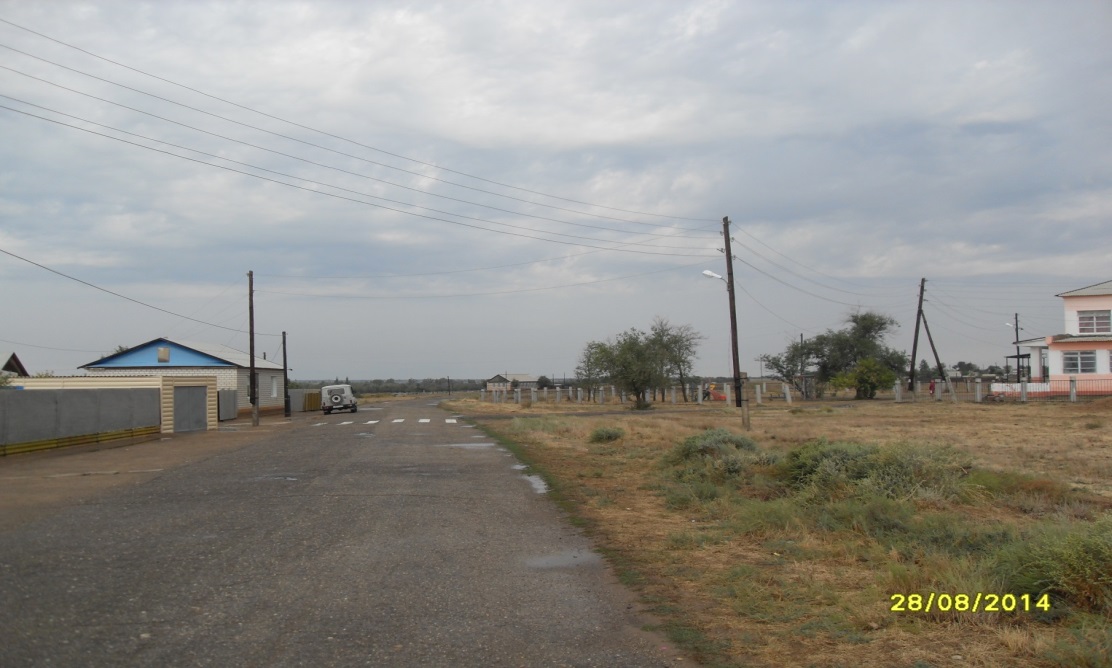 Наземный щит против движения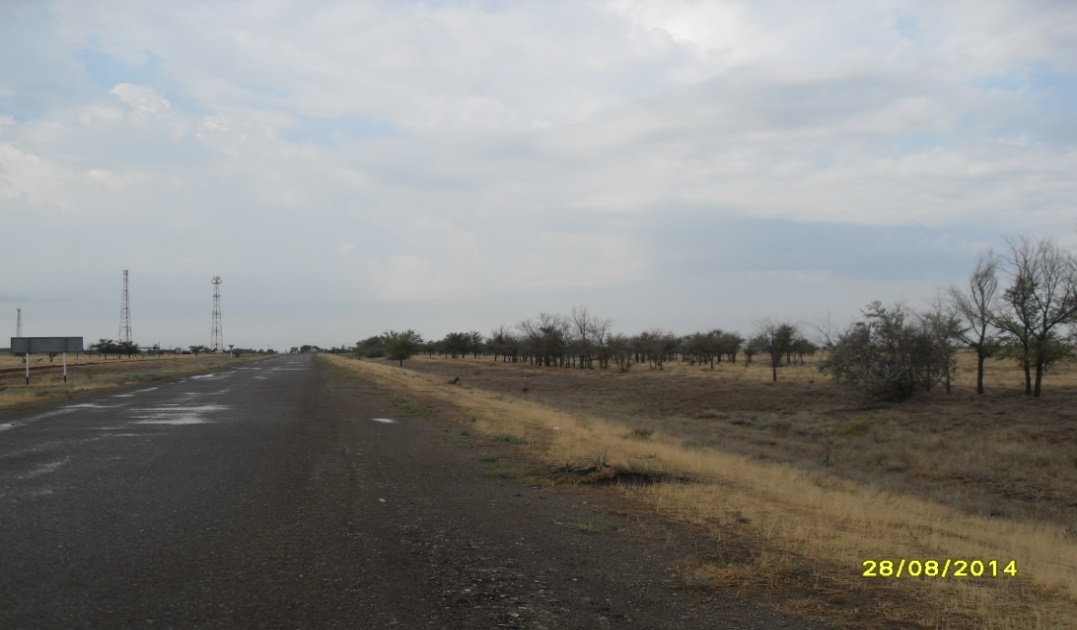 Наземный щит  по ходу движения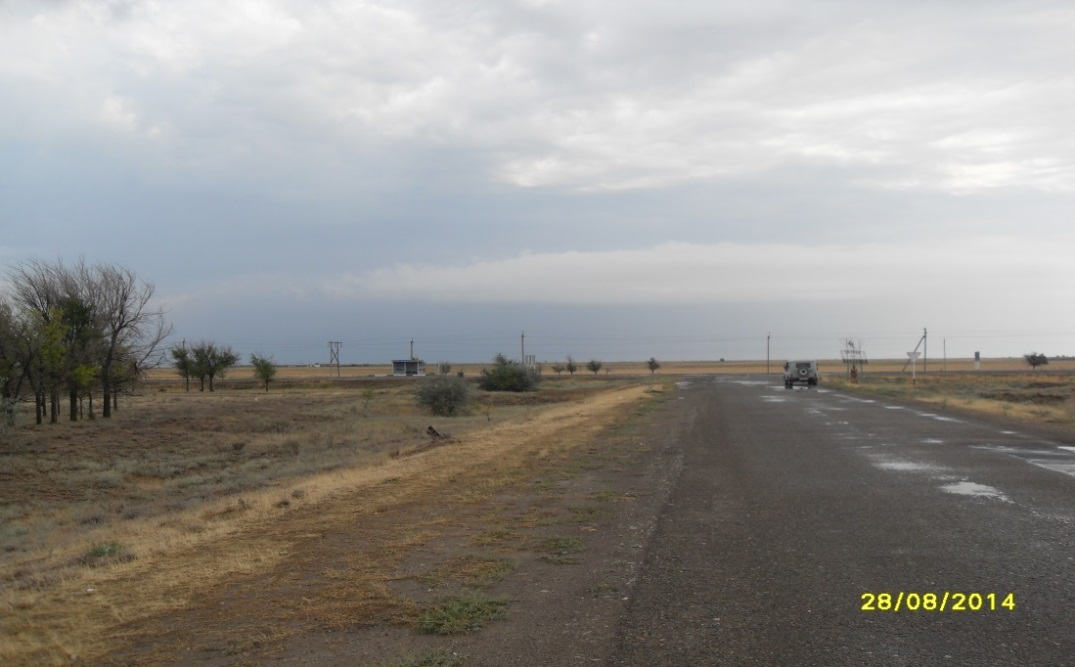 Наземный щит против движения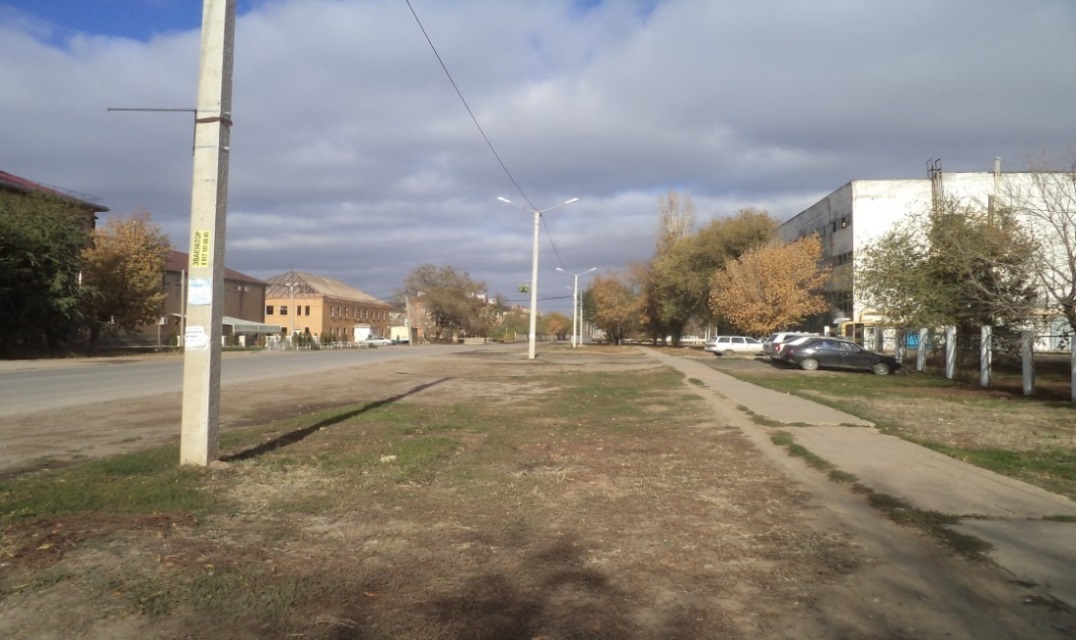 Наземный щит  размерами 4,0 м х 2,0 м по ходу движения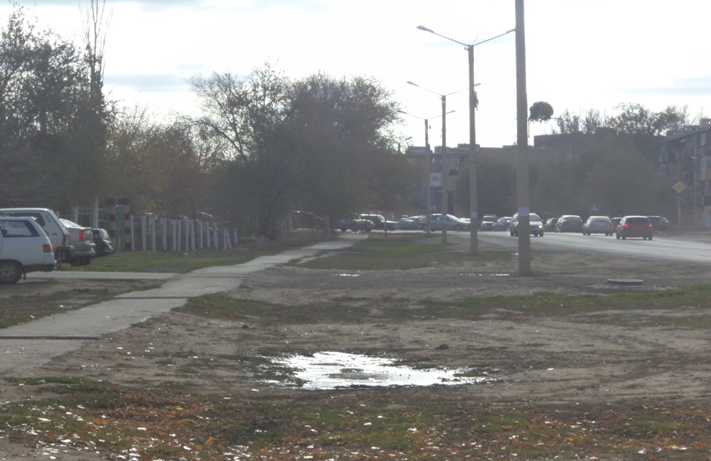 Наземный щит  размерами 4,0 м х 2,0 мпротив движения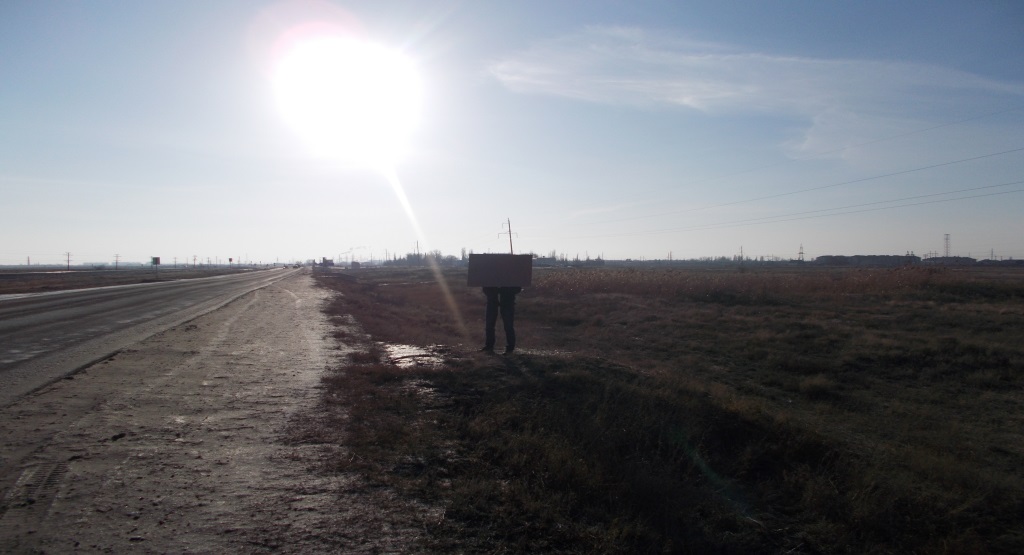 Наземный щит  размерами 6,0 м х 3,0 м по ходу движения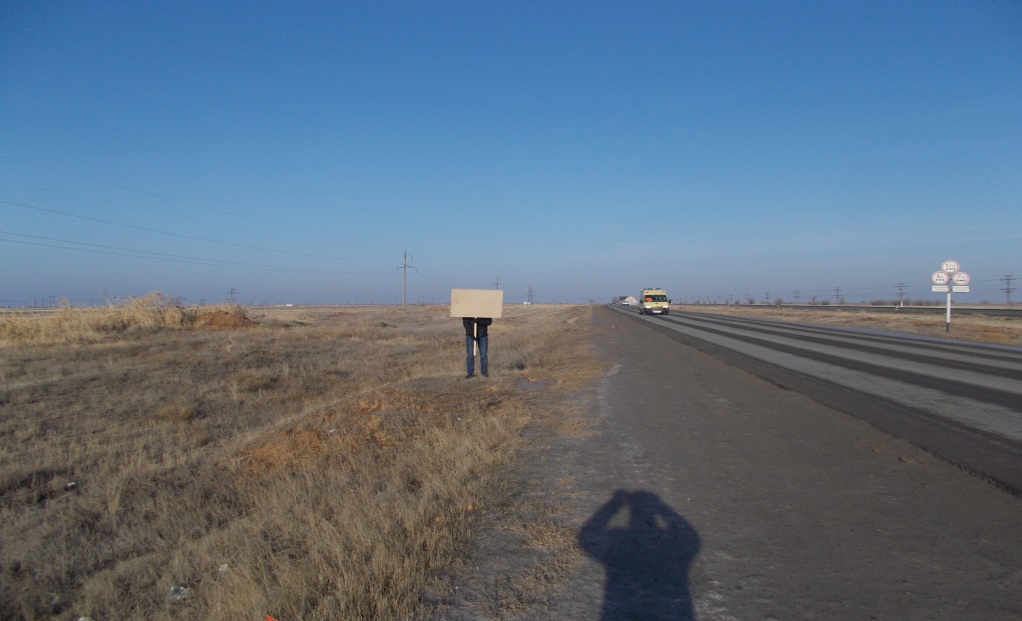 Наземный щит  размерами 6,0 м х 3,0 мпротив движения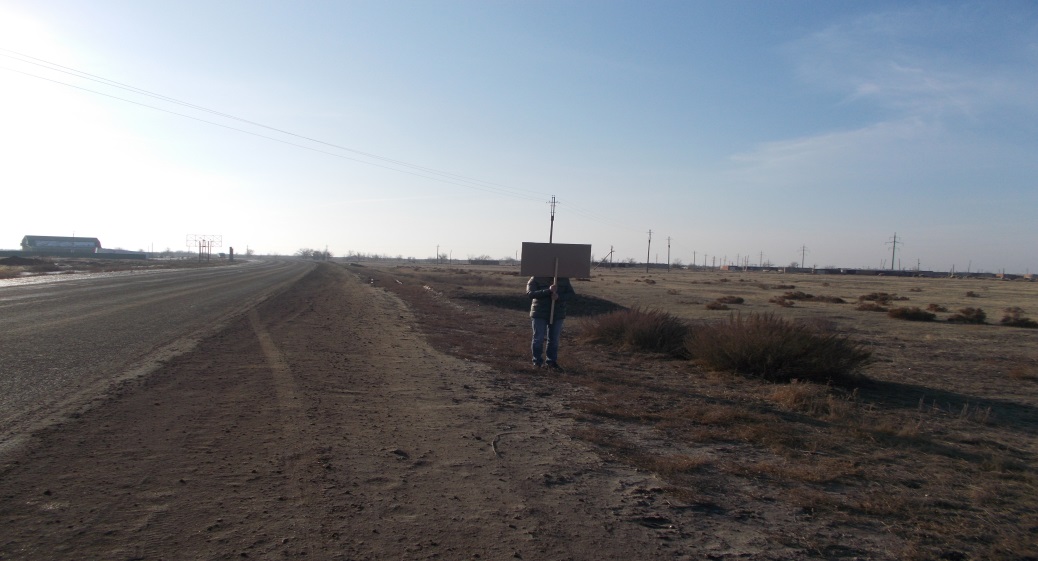 Наземный щит  размерами 6,0 м х 3,0 мпо ходу движения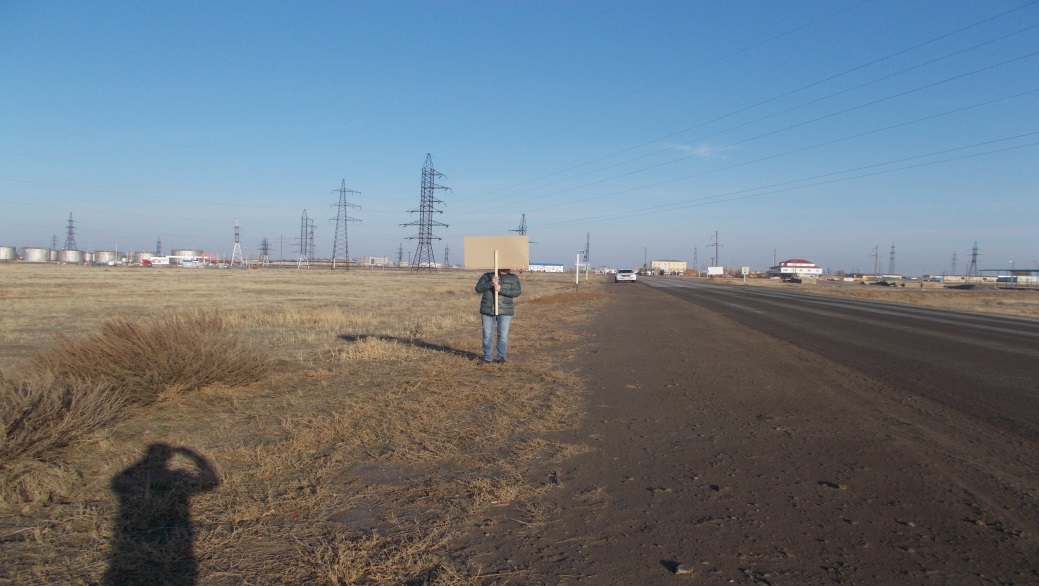 Наземный щит  размерами 6,0 м х 3,0 м                                     против движения